БИЗНЕС - ПЛАН«Создание инновационного Агрокомплекса на территории Лиманского и Приволжского районов Астраханской области и Ростовской области»  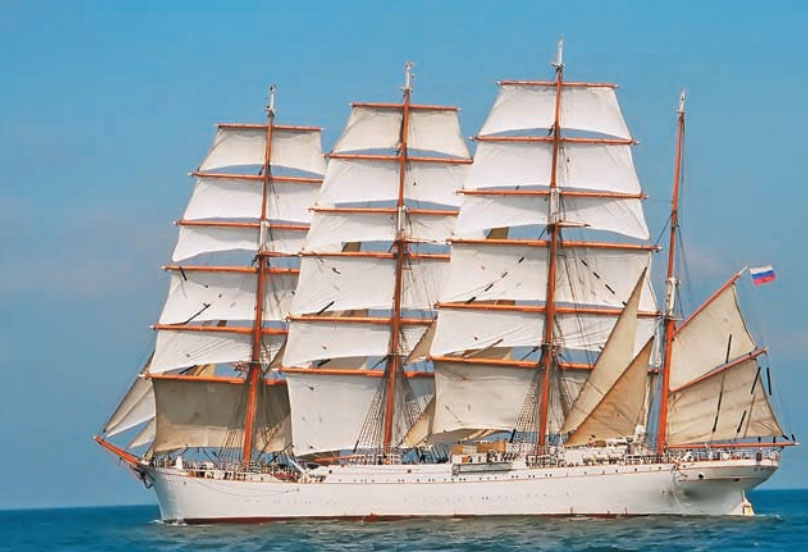 СОДЕРЖАНИЕ:1. РЕЗЮМЕ	3Название проекта	3Цели бизнес - плана	3Описание проекта	32. СУЩЕСТВО ПРОЕКТА	5Общие исходные данные и условия	5Местонахождение объекта	5Цели и задачи проекта	8Описание и назначение продукции	83. АНАЛИЗ РЫНКА	12Общий анализ рынка	12Цены на продукцию	21Стратегия сбыта	22ОРГАНИЗАЦИОННО – ПРОИЗВОДСТВЕННЫЙ ПЛАН	24Организационно – правовая форма	24Календарный план проекта	25Объекты инфраструктуры	26Технологии производства	29Сырье	35План производства	375. ФИНАНСОВЫЙ ПЛАН	41Условия и допущения, принятые для расчета	41Система учета, инфляция, налоговое окружение	41Инвестиционный план	42Обоснование и расчет доходов	44Расчет затрат	45План доходов и расходов	486. ОЦЕНКА РИСКОВ	51Риски проекта	51Анализ безубыточности	521. РЕЗЮМЕНазвание проекта«Создание инновационного Агрокомплекса на территории Лиманского и Приволжского районов Астраханской области Ростовской области «Развитие».Цели бизнес - планаРасчет суммы инвестиций для осуществления инвестиционного проекта;Обоснование финансово-экономической эффективности реализации проекта;Разработка поэтапного плана реализации проекта.Описание проектаВ рамках данного проекта планируется создание Агрокомплекса «Развитие», где будут производиться экологически чистые продукты питания и инновационные природные продукты для восстановления плодородности земли и очистки экосистемы, в том числе: живая рыба (осетровые и прудовая рыба), икра, рыбные консервы, овощи и зелень, бахчевые, мука, соки, мясо водоплавающей птицы, баранина, говядина, мясные консервы, Фуагра, а также зоогумус и белково-липидный концентрат.Данный объект станет Флагманом развития на территории ЮФО и самым крупным инновационным перерабатывающим комплексом на Каспийском море. Мощность данного комплекса позволит производить из абсолютно чистых природных компонентов, выращенных без применения химии и ГМО, чистые пищевые продукты и корма для всех видов животных рыб и птиц. Применяемые технологии позволят упростить логистику и систему отправки и доставки грузов, снизить себестоимость перевалки и доставки грузов в Ближнее и дальнее зарубежье.Успешность проекта состоит в том, что большая часть сырьевых ресурсов будет вырабатываться предприятиями Агрокомплекса «Развитие», что снимает зависимость от внешних поставщиков и, тем самым, - от рисков роста закупных цен, несвоевременности поставок, а также низкого качества сырья.Кроме того, будет работать принцип безотходного производства, т.е. все сельскохозяйственные и биологические отходы будут полностью использованы. Навоз с ферм КРС используется для выращивания опарышей, которые являются лучшим кормом для рыбы. Из других отходов производится зоогумус и белково-липидный концентрат. Соответственно, создается основа для быстрого роста растений в открытом грунте и в гидропонных теплицах. Используя передовые технологии, есть возможность все отходы, включая выбросы углекислого газа от производств, превращать в абсолютно чистый пищевой и кормовой продукт.Основные показатели проекта2. СУЩЕСТВО ПРОЕКТАОбщие исходные данные и условияНаправление работы: сельское хозяйство, переработка.Основные отрасли: растениеводство, животноводство, рыбоводство, переработка сельскохозяйственной продукции.Формат реализации проекта: Агрокомплекс в форме Холдинга.Территория реализации проекта: местонахождение объектов - Лиманский и Приволжский районы Астраханской области, Ростовская область, реализация продукции – Россия, ближайшие страны.Основные объекты, производящие готовую продукцию: Припортовый Мукомольный-комбикормовый комбинат с глубокой переработкой зерновых, производству гаприна с собственной ТЭС 30 Мвт в Астраханской области, Завод по переработке бахчевых, фруктовых и винограда и лекарственных трав, Завод по переработке сельскохозяйственных и органических отходов в белковый концентрат зоогумус и жидкие удобрения, Молокоперерабатывающий завод, Птице-мясоконсервный завод, Рыбоперерабатывающий завод, Инновационный рыбоводно-исследовательский комплекс «Абсолют» (в Астраханской и Ростовской областях), Зерновой портовый терминал в Ростовской области.Ключевыми факторами успеха в развитии данного проекта являются:Высокий спрос на продукцию, наличие готовых каналов сбыта.Доступность сырья.Наличие необходимых площадей земель сельскохозяйственного назначения.Взаимосвязанная работа всех подразделений Агрокомплекса.Местонахождение объектаМестонахождение Агрокомплекса «Развитие»: Астраханская область, Лиманский и Приволжский районы, Ростовская область. Лиманский район - один из самых интересных и перспективных районов Астраханской области. Он расположен в самой южной части Прикаспийской низменности и на северо-востоке граничит с Икрянинским районом, а на юго-западе – с Республикой Калмыкия. Общая площадь района, включая Черные земли, составляет более 500 тыс. гектаров. Лиманский район является центром агропромышленного производства с развитой дорожно-транспортной сетью. Все населенные пункты района соединены между собой благоустроенными дорогами с твердым покрытием без паромных переправ. Через территорию района проходит участок федеральной автодороги Астрахань - Махачкала, железная дорога Астрахань – Кизляр, Волго-Капийский судоходный канал по реке Бахтемир протяженностью 90 км. Основные отрасли экономики – это рыбодобыча, овощеводство и животноводство. Приволжский район расположен в юго-восточной части Астраханской области. Население (2010) - 43158 человек. Административный центр - село Началово. Общая площадь территории района составляет 840,9 кв. км. Район находится в зоне пойменных засоленных почв. Наиболее распространены пойменные луговые и влажно-луговые слоистые почвы.В районе развито сельское хозяйство: овощеводство, садоводство, животноводство, рыбоводство. Валовая продукция сельского хозяйства всех категорий хозяйств в 2015 году составила 3694,7 млн. рублей.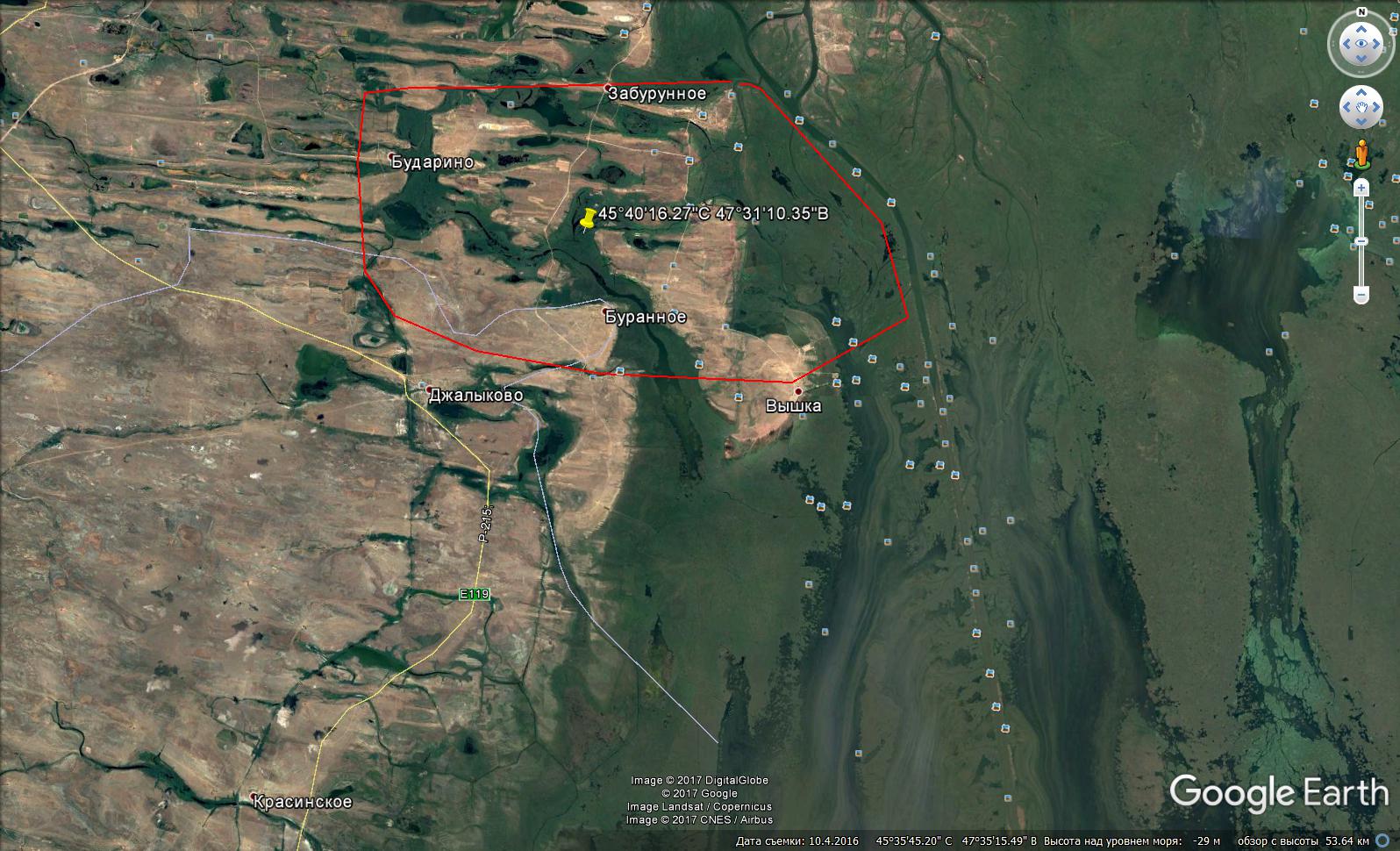 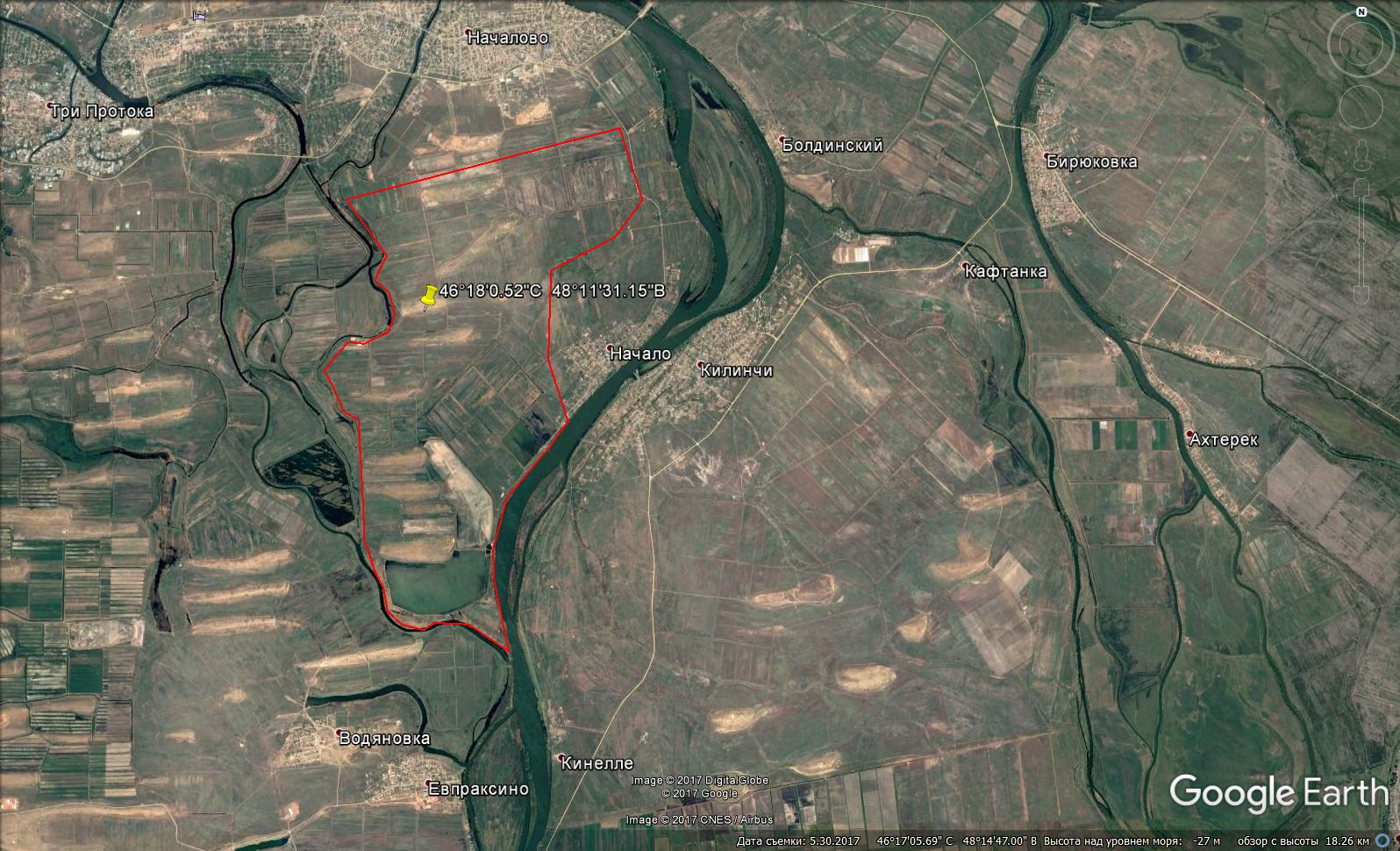 Рис. 1. Расположение земель Агрокомплекса «Развитие»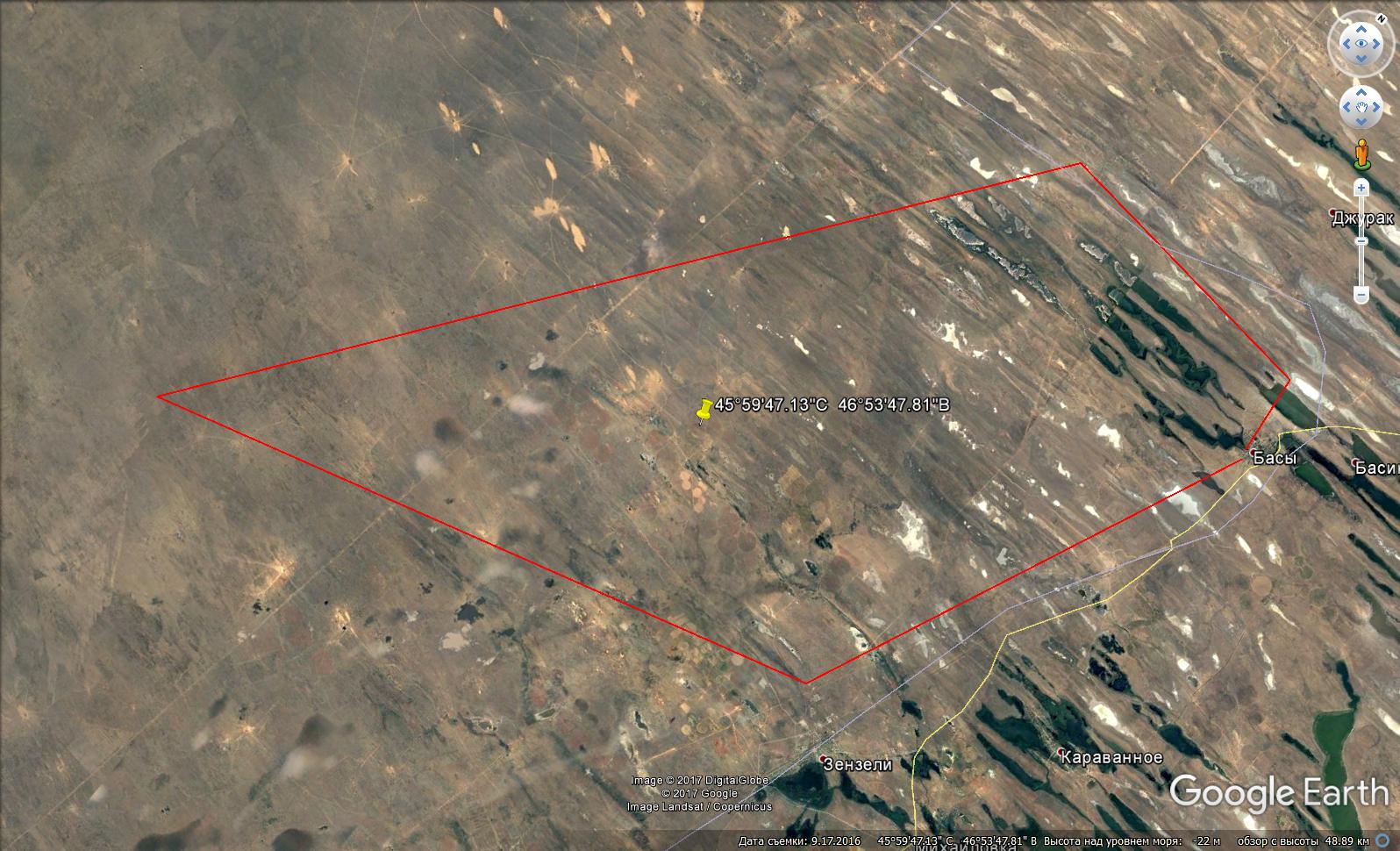 Рис. 2. Расположение земель под Орошаемые участки и животноводство.Цели и задачи проектаЦелью данного проекта является создание Агрокомплекса «Развитие», обеспечивающего Астраханскую, Ростовскую области и ближайшие регионы всей необходимой сельскохозяйственной продукцией (мука, молоко, мясо, рыба, переработка и т.д.) по оптимальным ценам.Задачи на ближайшую перспективу:Привлечение финансирования для создания Агрокомплекса «Развитие»;Регистрация нового юридического лица;Выкуп земель сельскохозяйственного назначения;Строительство объектов инфраструктуры Агрокомплекса «Развитие»;Отбор и подбор персонала, формирование штата (на каждом объекте);Запуск производства.Указанные задачи будут решаться параллельно.Среднесрочные задачи:Выход на проектную мощность;Улучшение (оптимизация) действующих технологий производства.Описание и назначение продукцииОсновные виды продукции Агрокомплекса «Развитие» (на реализацию):Отрасль растениеводства:Продукция на реализацию:Картофель;Лук;Бахчевые;Зелень;Витаминно-травяная мука;Комбикорма для всех видов птиц и рыб.Переработка:Мука;Гаприн;Кормовые дрожи и их производные;Продукты глубокой переработки зерна;Комбикорма для всех видов птиц и рыб;Соки;Соковые концентраты;Пюре фруктовые и овощные;Пюрированные напитки;Кормовые травы;Лекарственные травы;Сырье из амаранта;Конопляное волокно.Продукция для собственного потребления:Зерновые;Бахчевые;Виноград;Лекарственные травы.Кормовые травы.Отрасль животноводства:Продукция на реализацию:Говядина;Свинина;Мясо водоплавающей птицы;Мясо дикой утки;Жирная печень (ФуАгра).Сыр, сметана, молоко;Выделанные шкуры КРС.Переработка:Молоко пастеризованное;Прочая молочная продукция;Консервы из свинины;Консервы из говядины;Консервы из птицы.Продукция для собственного потребления:Свинина;Говядина;Мясо водоплавающей птицы;Цельное молоко;Навоз;Прочее.Рыбоводство:Продукция на реализацию:1) Живая рыба:Белуга каспийская;Осетр каспийский;Щеврига каспийская;Бестер;Белорыбица;Веслонос;Судак;Сом каспийский;Африканский клариевый сом;Сазан;Карп;Пестрый толстолобик;Осётр сибирский;Стерлядь;Бестер аксайский;Форель радужная;Форель золотая;Форель озёрная;Хариус;Таймень;Нельма;Муксун;Тугун;Деликатесная рыбопродукция;Раки – 2 видов;Крабы, креветки.2) Икра:Икра осетровых рыб.Икра лососевых рыб.3) Переработка:рыбий жир (осетровых);рыбий жир (лососевых);рыбий жир (технический);консервы рыбные.4) Сопутствующая продукция:мука рыбная (осетровых, лососевых);высоконасыщенное удобрение;компост.5) Малек прудовой рыбы.Прочая продукция:Активированная питьевая вода (бутилированная);Зоогумус;Белково-липидный концентрат;Дождевальные машины;Металлоконструкции;Электроэнергия от ветроэнергетических машин;Услуги Зернового портового терминала по перевалке зерна.3. АНАЛИЗ РЫНКАОбщий анализ рынкаОбзор рынка рыбной продукции в РоссииАквакультуру, как подотрасль рыбохозяйственного комплекса, следует рассматривать как стагнирующую после перемен периода 90-х годов прошлого века. Однако к сегодняшнему дню имеются предпосылки к ее развитию, обусловленные повышенным вниманием со стороны государства, разработке проекта программы сельскохозяйственного рыбоводства, направленных на развитие ресурсной базы и повышение привлекательности отечественной аквакультуры. Мировая практика показывает, что вылов рыбы в Мировом океане стабилизируется и не имеет перспектив значительного прогресса. В связи с этим ведущие рыбодобывающие страны, такие как Китай, Япония, Норвегия и другие делают упор на выращивание рыбы в искусственных системах, используя УЗВ и СОВ различных разработок. В последние годы в связи с переходом на новые рыночные отношения рыбодобывающая и рыбоперерабатывающая отрасли перешли в частный сектор. При этом в основном добыча и переработка рыбы ведутся незаконными способами. На многих традиционных рыбных предприятиях физически изношены основные фонды. Основные рыбодобывающие и рыбоперерабатывающие предприятия ежегодно снижают объемы улова и производства товарной продукции, и сейчас их мощности задействованы только на 15%. В связи с этим для надежного обеспечения населения России рыбными продуктами вопросы развития товарного рыбоводства,  имеют ощутимое социально-экономическое значение.Производство рыбы и рыбной продукции в РоссииВ 2016 году объем производства рыбы и рыбной продукции составил 4,3 млн. тонн, что на 12% больше, чем в 2015 году.Источник: Федеральная служба государственной статистики, Intesco Research GroupРис. 3. Динамика объема российского производства рыбы и рыбной продукции в 2015-2016 гг., тоннСтруктура производства по видам рыбы и рыбной продукцииКрупнейшим сегментом среди различных видов производимой в России рыбы и рыбной продукции является мороженая рыба. Ее доля составила в 2016 году 48,5% в общероссийском производстве. Вторым по величине сегментом является живая рыба (18,3%), третьим – сельдь (в т.ч. 9,9% - всех видов обработки, 8,2% - мороженая). Также относительно крупным сегментом рыбопереработки является в России производство свежей или охлажденной рыбы, на которое пришлось 10,6% в 2016 году.Источник: Intesco Research GroupРис. 4. Структура российского производства рыбы и рыбной продукции по видам в натуральном выражении в 2016 году, %Живая рыбаВ 2014-2015 годах объем производства живой рыбы в России составлял порядка 430-440 тыс. тонн, а темпы роста или убыли не были значительными. В 2016 году российское производство живой рыбы значительно увеличилось. Темп прироста составил 76,5%.Источник: Федеральная служба государственной статистики, Intesco Research GroupРис. 5. Динамика объема российского производства живой рыбы в 2013-2016 гг., тоннЛидерами по производству живой рыбы среди регионов РФ были субъекты Дальневосточного ФО. Прежде всего, выделяется Сахалинская область с производством 443 тыс. тонн. На втором месте Магаданская область (86,5 тыс. тонн), на третьем – Приморский край (43 тыс. тонн). Во всех этих регионах производство живой рыбы резко выросло в 2010 году. В Магаданской области объем производства увеличился в 15 раз в сравнении с показателем 2009 года, в Сахалинской области – 2,5 раза, в Приморском крае – 1,5 раза.Обзор рынка органических удобренийРоссийский рынок благоприятствует сбыту органических удобрений - компостов. В
первую очередь это связано с тяжелым положением российского рынка
минеральных удобрений. 5 лет назад Правительство Российской Федерации
снизило размер государственной дотации на закупку удобрений сельхоз
производителями до 25%.Емкость российского рынка биоудобрений эксперты оценивают в 1,5
млн. тонн в год. Емкость рынка составляет около 150 млрд. долларов в год,
исходя из средней оптовой цены тонны - 10 тыс. руб.Производство биокомпостов и почвогрунтов на их основе в России
развивается, однако, крупных производителей этой продукции с объемом
производства 10 тысяч тонн в год и более не более пяти. Это связано с большими
первоначальными финансовыми затратами на развитие производства, наличия
соответствующего объема сырья, использование нестандартного оборудования.
Предлагаемые на рынке биокомпосты можно разделить на четыре группы:Биогумус (зоокомпост, зоогумус полученный с помощью технологических
популяций личинок мух);Биогумус (вермикомпост, полученный с помощью технологических червей);Биокомпост (полученный с помощью микроорганизмов, путем ускоренной
ферментации);Почвогрунты (смешанные биокомпосты или вермикомпосты с почвой,
торфом, песком).
Основной производитель биогумуса (вермикомпоста) в России - компания
«Пикъ», Владимирская область.Одна из крупнейших биофабрик по производству биогумуса расположена в
Тальменском районе Алтайского края. На своих производственных площадях это
предприятие, функционирующее круглогодично, способно переработать 60-70
тысяч тонн компоста КРС и тем самым предложить рынку ежегодно биогумус в
объеме 20-25 тысяч тонн.
ООО НПП «Биотехнология» производит биогумус «Донской» - продукт
переработки (вермикомпостирования) органических отходов животноводства
образующихся в Ростовской области.
ЗАО «Ягодное», г. Киров, предлагает грунты питательные на основе
биогумуса это: «Урожай», «Цветочный», «Универсальный».
Биокомпосты на основе технологий аэробной и анаэробной ферментации
предлагают ООО «Софора», Московская область; ООО «Гера-Поток», г. Москва,
занимается производством многокомпонентных почвогрунтов и биокомпостов с
применением органических удобрений на специализированном оборудовании
Trommel-770 фирмы TEREX FINLAY (Великобритания); ООО Эко-АгТи», г.
Королев Московской области; ООО «МосТорф», г.Москва; ЗАО «Завод
«Ректинал», г.Краснодар; ОАО «Экополигон», Московская область, производит органическое удобрение «Дар земли» и искусственные грунты на основе куриного
помета по методу термофильной твердофазной биоферментации, гарантирующей
уничтожение болезнетворных культур.
В основном на сегодня производители биокомпостов и почвогрунтов на их
основе сосредоточены в Московской области. И это не случайно. Правительством
Москвы от 27 июля 2004 года принято Постановление № 514-ПП «О повышении
качества почвогрунтов в городе Москве».
Все перечисленные выше производители производят малое количество
удобрений для реализации удобрений в розницу в близлежащем регионе.
Как правило, грунты предлагаются под собственной торговой маркой.
Однако, в общем они приготовлены по одним и тем же технологическим
принципам.Потребление биогумуса в России на сегодняшний день можно считать не
развитым. Биогрунты покупают дачники. В агропромышленном комплексе России
это направление только начинает зарождаться. Причем только в тех хозяйствах,
где наравне с растениеводством присутствует животноводство, а, следовательно,
предприятие имеет собственную «сырьевую базу».
В хозяйствах, где практикуется применение биокомпостов, отмечают их
высокий положительный эффект. Так, например (ООО «Заречье-2»),
использование биокомпоста обеспечило в сочетании с применением
минеральных удобрений прирост урожаев зерна на 18,2-21,7%. В опытах
установлен эффект взаимодействия минеральных удобрений и биокомпоста. На
фоне контрольных полей, где применялся биокомпост, прибавки урожаев озимой
пшеницы от минеральных удобрений составили 2,1-4,5 ц/га, а при использовании
биокомпоста - 3,5-7,6 ц/га. Одновременно с этим эффективность биокомпоста на
фоне минеральных удобрений возросла с 10,2 до 21,7%, то есть прирост урожаев
экологически чистого зерна возрос с 2,6 до 6,5 ц/га с каждого гектара пашни. На
основании проведенных полевых опытов установлена целесообразность
применения биокомпоста в дозе 2 т/га.
Ученые подсчитали: при массовом внедрении по области на посевах озимых
культур биокомпоста в качестве удобрения прирост объемов зерна может
составить от 208 до 520 тыс. тонн, а экономия минеральных удобрений при этом -
до 80 тыс. тонн.Обзор рынка комбикормовКомбикорма для птицКомбикорма для птиц продолжают занимать первое место по объемам
производства на российском рынке комбикормов. Перспективы производства
комбикормов для птиц тесно связаны с перспективами отечественного
птицеводства. Из всех отраслей российского животноводства птицеводство
развивается наиболее стабильно по сравнению с другими сегментами, однако
сами темпы роста на данный момент постепенно снижаются.По-прежнему около 70% комбикормов для птиц производится
непосредственно на птицефабриках. Практически весь объем продукции данных
предприятий расходуется на собственные нужды. Остальной объем производят
самостоятельные комбикормовые заводы. Таким образом, основными продавцами комбикормов остаются самостоятельные комбикормовые заводы и компании-трейдеры: Гатчинский ККЗ, Богдановичский ККЗ, Саратовский ККЗ, Тосненский ККЗ, Минводский ККЗ, Кромской ККЗ, Магнитогорский КХП «Ситно», «Истра-хлебопродукт», Тверской мелькомбинат, Свердловский комбинат
хлебопродуктов, Мурманский КХП, «Великие Луки — зернопродукт», «Хлебная
база № 9» и другие.В 2015 году российские предприятия кормовой индустрии изготовили более
23 млн. тонн комбикормов, из них 13 млн. составляют комбикорма для птиц, что
на 8% превышает объём выпуска товара в предыдущем году и на 44% -
значение аналогичного показателя за 2011 год.
В первом полугодии 2016 года по сравнению с прошлым годом производство
комбикормов для птиц в России выросло на 6,9%.
Комбикорма для свинейВ 2015 году производство комбикормов составило 7,8 млн. тонн (то есть 34% от комбикормов всех видов). При этом рост производства комбикормов для свиней в
2015 году составил 9,3% к 2014 году. То есть комбикорма для свиней по-прежнему остаются самым быстрорастущим сегментом комбикормового рынка.Согласно данным Росстата, в 2015 году комбикорма для свиней
производились в 66 субъектах федерации. 56% от общероссийского объема было
произведено в регионах Центрального федерального округа (4420 877 тонн).
Далее по убыванию объемов производства идут Приволжский федеральный округ
(1229 618 тонн), Сибирский федеральный округ (757 157 тонн), Уральский
федеральный округ (589 116 тонн), Северо-Западный федеральный округ (441
463 тонны), Южный федеральный округ (347 698 тонн). Основными продавцами комбикормов являются самостоятельные
комбикормовые заводы и компании-трейдеры. Комбикормовые предприятия
агрохолдингов и хозяйств, как правило, производят корма для собственных нужд,
а для большинства предприятий пищевой промышленности комбикорма не
являются главным видом продукции. Отметим также, что большинство видов комбикормов продают на ограниченной территории (по данным экспертов - на расстоянии до 150 км от завода-производителя). В числе компаний-трейдеров на рынке комбикормов для свиней можно
отметить «АгроБалт трейд», «Агрокормсервис плюс», «Бел Трейд», «Вилофосс»,
«Инкорм», «Компания «Агророс», «Коудайс МКорма», «Маркорм», «Медеус»,
«Нита-Фарм», «НоваКорм», «ПремиКорм», «Провими», «Райффайзен Агро»,
«Сиветра-агро», «Суомен Реху», «Текро», «Техкорм», «ТК 9», «Фидимпорт» и
другие. Комбикорма для скотаВ последние несколько лет объем производства комбикормов для крупного рогатого скота стабилизировался на уровне 2 млн. тонн, что в несколько раз меньше обоснованных потребностей скотоводства в комбикормах. Ближайшие же перспективы отрасли довольно неопределенны: сложившаяся в 2015 г. внешнеэкономическая ситуация может повлиять на отрасль как позитивно (за счет возможного увеличения
господдержки), так и негативно (за счет удорожания импортируемого
комбикормового оборудования и компонентов кормов).Данные о потребностях крупного рогатого скота в комбикормах очень неоднозначны. В целевой программе «Развитие производства комбикормов в Российской Федерации на 2010–2012 гг.», потребности скотоводства в 2012 г. были указаны на уровне 16 млн. тонн (8 млн. тонн - мясное и 8 млн. тонн - молочное скотоводство). При этом реальный объем производства составлял чуть более 2 млн. тонн, то есть в 8 раз меньше. Правда, надо учесть, что в целевой программе потребности были указаны по максимуму и в
предположении, что все поголовье, в том числе находящееся в личных подсобных
хозяйствах, питается комбикормами. Новой целевой программы по комбикормам
до сих пор нет, и, соответственно, нет более свежих показателей. Вместе с тем,
по прогнозам экспертов, потребность в комбикормах для крупного рогатого скота к
2020 г. составит 8,4 млн. тонн.
Между тем, по данным официальной статистики, производство комбикормов
для крупного рогатого скота в 2014 г. составило 1 млн. 966 тыс. тонн. Надо
сказать, что в условиях, когда объемы производства комбикормов для свиней и
птиц растут быстрыми темпами, производство комбикормов для скотоводства в
последние несколько лет колеблется вокруг отметки в 2 млн. тонн, то немного
вырастая, то снижаясь. Объем производства за первые 9 месяцев 2015 г.
составил 1 млн. 527 тыс. тонн, то есть на год опять получится около 2 миллионов. По отношению к первым 9 месяцам 2014 г. (1 млн. 473 тыс. тонн) рост производства составил 3,7%. Реальные объемы производства могут быть выше официальной статистики, так как часть кормов производится в самих хозяйствах и не всегда учитывается в статистике, однако вряд ли они могут превысить уровень в 2,5-3 млн. тонн. Таким образом, потенциал для роста производства очень велик.
В пятерку крупнейших предприятий-производителей комбикормов для крупного рогатого скота входят ЛКХП им. Кирова (Санкт-Петербург), три предприятия из Ленинградской области — Лужский комбикормовый завод, Гатчинский комбикормовый завод, Тосненский комбикормовый завод, и «Шамхалхлебопродукт» (Дагестан).Обзор рынка мяса в РоссииРоссийский рынок мяса считается одним из самых крупных секторов продовольственного рынка.Рынок мясной продукции характеризируется высокой емкостью и стабильным спросом, является привлекательным для инвесторов и отличается жестким уровнем конкуренции среди производителей.Основными видами производимого в России мяса являются:мясо птицы (курица, индейка);свинина;мясо крупного рогатого скота (телятина, говядина);баранина;мясо кроликов;прочие виды убойных животных.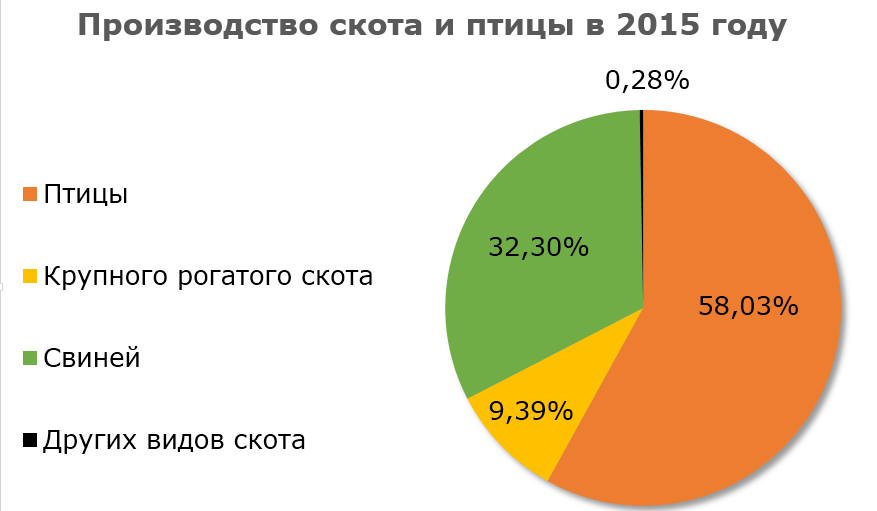 Рис. 6. Производство скота и птицы в 2015 г.Более половины объема произведенного мяса в России за 2015 составила птица (58%). Далее идут свинина (32%) и мясо крупного рогатого скота (почти 10%). Менее 1% составляют баранина, крольчатина, конина и другие виды мяса.Следует отметить, что общий вектор роста рынка, наблюдаемый в 2004-2013 (+40,25%), повернулся в обратную сторону. Тем не менее, по сравнению с тенденцией 2014 года, когда объемы упали на целых 2,4%, наблюдается замедление отрицательной тенденции. Уже на конец 2015 года емкость российского рынка мяса сократилась всего на 1,85% (10,6 млн. т.) по сравнению с 2014 годом (10,8 млн. т.).В 2015 году на рынке мяса птицы произошли значительные улучшения - производство выросло на 9,4%. При этом в четырех федеральных округах (Приволжский, Центральный, Северо-Западный и Уральский) было произведено почти 80% птичьего мяса.К концу 2015 года уже 91,8% птичьего мяса выпускается на промышленных предприятиях и лишь 8,2% - на частных.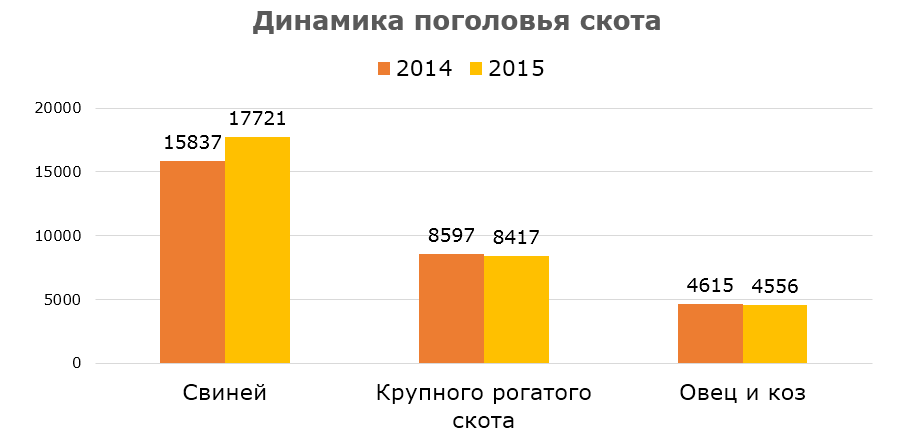  Рис. 7. Динамика поголовья скота в РоссииВ октябре 2015 года было достигнуто максимум производства говядины в России за последние три года, что на 13% больше, чем в октябре 2014 года. 67% скота выращивают частные хозяйства, а остальное – крупные предприятия, что связано со спецификой производства.Такая же положительная тенденция наблюдается и в производстве свинины, где к октябрю 2015 года было произведено на 18,5% больше свинины, чем за тот же период в 2014 году. Товарный сектор при этом производит около 70% свинины, чему способствуют техническая модернизация, создание замкнутых циклов производства. В это время частные хозяйства производят оставшиеся 30%.Всего в России около 2,5 тысяч предприятий по промышленному производству свинины. Из 3,41 млн. тонн общей произведенной массы свинины на убой в живом весе более 1,84 млн. тонн произведено на 20 крупнейших предприятиях. Тройкой лидеров являются: «ГК «Мираторг» (13,7%); «ГК «Черкизово» (6,1%); ООО «ГК Агро-Белогорье» (5,7%).Главные тенденции рынка мясаСвиноводство и птицеводство стремительно развиваются, поскольку обеспечивают более быстрые сроки возврата вложений и имеют низкую стоимость производства, по сравнению с говядиной. Доказательством этому служит факт увеличения производства мяса птицы в 4 раза за последние 10 лет. Производство баранины считается низкорентабельным, за последние несколько лет объемы уменьшились почти на 15%.Не стоит недооценивать производство говядины и баранины, хоть они и проигрывают по цене свинине и особенно курице. Содержание этих животных требует меньших расходов электроэнергии, что обуславливает более низкий уровень энергоемкости этих видов мяса. В современных условиях роста цен на энергоносители это является одним из решающих факторов любого производства.На сегодня птице- и свиноводство развиваются более стремительно, чем разведение крупного рогатого скота в силу экономической выгоды первых двух. Кроме того, на фоне подорожания кормов, предприниматели все больше задумываются о вложении денег в быстро окупаемые производства. Выигрывают те предприятия, которые не только выращивают первичную продукцию, но и самостоятельно занимаются ее реализацией, сокращая расходы на посредничество.Цены на продукциюСтратегия ценообразования – ниже среднерыночных за счет больших объемов производства. В таблице 1 приведены цены на продукцию Агрокомплекса «Развитие»:Таблица 1.Цены на продукцию Агрокомплекса «Развитие»Стратегия сбыта Основные направления сбыта продукции:Промежуточная продукция – в качестве сырья в собственном производстве (корма, мясо, рыба, бахчевые и т.д.).В крупные торговые сети.Оптовые поставки в другие регионы России.Экспорт в другие страны.Создание торгово – закупочных представительств в Дальнем зарубежье.Создание собственной торговой сети с логистикой и базами хранения по РФ и Ближнему зарубежью.Оптовая торговля на электронной площадке ФИШНЕТ.Важную роль в организации поставок будет играть строительство Логистического портового комплекса с собственной таможенной зоной и складами СВХ  с возможностью приемки и отгрузки с воды на автотранспорт и обратно.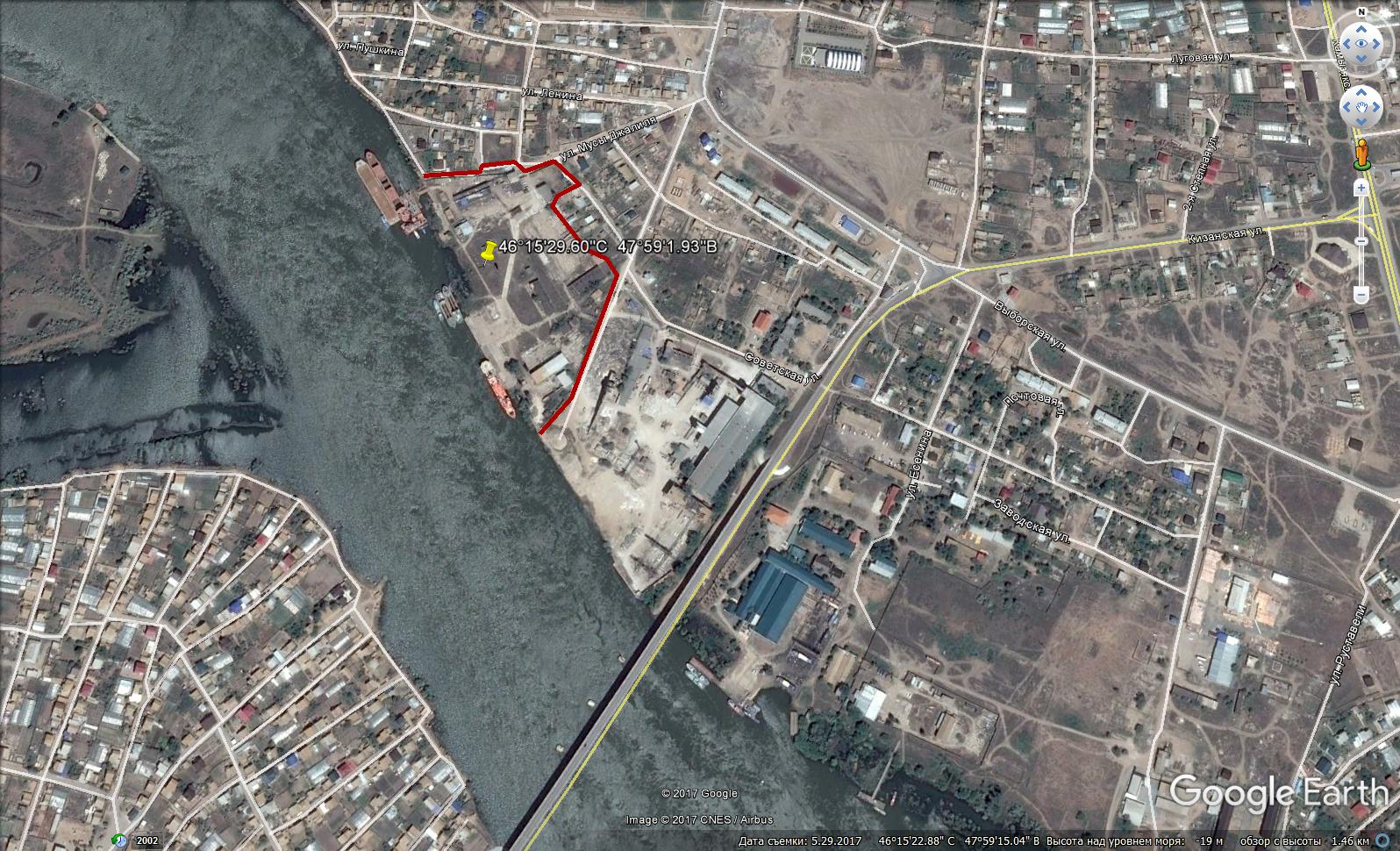 Рис. 8. Портовый терминал в Астраханской области.ОРГАНИЗАЦИОННО – ПРОИЗВОДСТВЕННЫЙ ПЛАНОрганизационно – правовая формаВ целях реализации проекта и объединения всех объектов в единый Агрокомплекс планируется создать Холдинговую структуру.Руководство Холдингом будет осуществлять Совет директоров.В таблице 2 приведен план по числу рабочих мест на объектах Агрокомплекса:Таблица 2.План по числу рабочих мест на объектах Агрокомплекса «Развитие» (после выхода на проектную мощность)Только в рамках агрокомплекса будет создано 6397 новых рабочих мест.Календарный план проектаКалендарный план по срокам реализации представлен в таблице 3.Таблица 3.Календарный план (включая проектирование объектов)Инвестиционный период проекта длится 3,5 года.Объекты инфраструктурыОсновные объекты инфраструктуры приведены в таблице 4.Таблица 4.Основные объекты инфраструктуры агрокомплекса «Развитие»Технологии производстваОснова работы Агрокомплекса «Развитие» – это разведение и выращивание прудовой рыбы и осетровых. Для получения максимального эффекта требуются современные технологии.В данном проекте предусматривается создание и развитие автоматизированного рыбоводного комплекса на основе установок замкнутого водоснабжения (УЗВ) и системах оборотного водоснабжения (СОВ).Использование уникальных запатентованных установок (впервые в России) УЗВ и СОВ в индустриальном рыбоводстве является одной из наиболее перспективных тенденций на российском и построссийском пространствах. Рыбоводные установки такого типа разработаны и ориентированы на выращивание деликатесной дорогостоящей продукции, в основном осетровых и сиговых рыб, получение черной и красной икры, изготовление деликатесных продуктов.Применение УЗВ и СОВ в промышленном рыбоводстве дает ряд неоспоримых преимуществ по сравнению с классическими методами, такими как выращивание рыбы в прудах.УЗВ и СОВ позволяют  рыбной продукции достигать половой зрелости в 4-5 летнем возрасте (для сравнения – при садковом рыбоводстве - в 7-8 летнем возрасте) и товарной массы за 1-1,5 года (в садках – в 5 летнем возрасте).К преимуществам УЗВ и СОВ относятся:выращивание различных видов рыб вне зависимости от природных условий;полная управляемость режимами выращивания рыбы: температурным, гидрохимическим (кислородным, ph), кормовым;ускоренные темпы роста рыб и повышение эффективности выращивания;экономия в расходовании воды;рациональное использование водных, земельных и людских ресурсов;упрощение утилизации продуктов жизнедеятельности рыб;использование УЗВ и СОВ позволяет снизить кормовой коэффициент;проведение комплекса мероприятий по лечению и изоляции зараженных особей значительно легче, чем в открытых водоемах;Обобщенный принцип работы УЗВ и СОВ можно охарактеризовать, как круговое движение воды между ее составными элементами, поддерживающими идеальные  условия жизнедеятельности водных организмов в замкнутой системе.Для содержания теплолюбивой и холоднолюбивой рыбы будут использоваться системы УЗВ и СОВ. При использовании способа оборотного водоснабжения часть осветленной после отстаивания воды из отстойника, направляется обратно в рыбоводные емкости. Таким образом, расход воды сокращается в несколько раз и водные ресурсы используются более рационально. Полностью замкнутая система, с пополнением испаряющейся воды только в отстойнике, называется замкнутой. В хозяйстве будут организованы все категории рыбоводных емкостей (мальковые, маточные, нагульные), инкубационный цех и сооружения, позволяющие осуществлять в хозяйстве весь цикл производства – от получения оплодотворенной икры до выпуска товарной рыбы и пищевой икры. Ремонтно-маточное стадо также будет содержаться в бассейнах в одном из модулей рыбоводного комплекса. Доведение рыбопосадочного материала до товарной массы будет осуществляться в бассейнах. Таким образом, в хозяйстве планируется круглогодичное содержание ремонтно-маточного стада, круглогодичное получение собственного рыбопосадочного материала в инкубационном цехе, круглогодичное выращивание осетровых и сиговых в бассейнах. Технологии производства прочей продукции:1. Производство говядины, молока:Коровы (дойное стадо) содержатся на молочно-товарных фермах  беспривязно в двух группах в секциях по 24 головы в каждой: 1 группа начала лактации (с 8 по 80 (90) день после отёла – 1 секция (24головы); группа середины и завершения лактации (с 80 по 305 день) – 3 секции по 24 головы. Также в помещении коровника предусмотрены две секции по 12 мест для сухостойных коров и глубокостельных нетелей, в которых животныё содержатся до 7 дня до отёла.Доение коров осуществляется на доильной установке Ёлочка EuroClass 2х12 мест,
которую обслуживают 1-2 оператора. Доильная установка автоматизирована.Компьютеризация установки позволяет вести электронную базу данных всего поголовья и проводить любые необходимые расчеты и операции с данными о молочной продуктивности коров; в том числе - разрабатывать и корректировать рационы кормления животных, а также вести селекционную работу.Для охлаждения молока применяются танки - охладители молока типа «Kryos» на 3000
литров. Танк-охладитель расположен на молочно-товарной ферме в отдельном помещении. Ежедневно молоко с молочно-товарных ферм доставляют на Молокоперерабатывающий завод.Бычки на откорме содержатся в отдельных помещениях – телятниках. Все животные содержатся беспривязно, на глубокой соломенной подстилке. Кормление коров и телят осуществляется кормами собственного производства (сено, силос, комбикорма), что существенно сокращает себестоимость молока и мяса.Кроме того, в летнее время коровы и телята находятся на выпасе.2. Выращивание водоплавающей птицы:Водоплавающую птицу выращивают на откормочных площадках и на водных выгулах, т.е. комбинированным способом. На водных выгулах (на прудах) гусей и уток выращивают совместно с прудовой рыбой.Комбинированное хозяйство позволяет более полно использовать кормовые ресурсы водоемов и за счет получения двух видов продукции - рыбы и птицы - получать больше пищевой продукции с единицы площади при низких затратах. Повышение эффективности совместного выращивания рыбы и водоплавающей птицы обусловливается следующими факторами:Утки и гуси не являются врагами рыб.Утки и гуси не являются конкурентами в питании основным видам рыб. Поедая, кроме растительности, головастиков, мелких лягушек и их икру, а также водных насекомых и иногда мелких сорных рыб, являющихся врагами и конкурентами в питании выращиваемых рыб, они способствуют повышению их темпа роста;Утки и гуси - прекрасные мелиораторы. Поедая мягкую подводную и плавающую растительность, в основном ряску, они способствуют очищению водоема, увеличению прозрачности воды;Утиный и гусиный помет - высокоценные и бесплатные органические удобрения, богатые соединениями азота, фосфора, калия, кальция, микроэлементами, значительная часть которых содержится в виде водорастворимых форм, доступных для усваивания фито-, зоопланктоном и донными организмами, служащими пищей для рыбы. Естественная рыбопродуктивность прудов повышается вдвое. В результате совместного выращивания с утками и гусями конечная масса и общий выход рыбы с единицы площади увеличивается в зависимости от плотности посадки птицы на 10-30%.3. Производство свинины:Работа свиноводческого комплекса основана на единой технологии свиноводства, а именно - на поточном производстве свинины в течение всего года. Принцип действия данной технологии свиноводства прост: определенные производственные группы свиней постоянно перемещаются по разным участкам комплекса в зависимости от их возраста, назначения и физиологического состояния. Передвижению, как правило, подвергаются только свиноматки и молодняк, оно обусловлено системой откорма и выращивания молодняка на свинокомплексе.Для поточной технологии производства свинины свойственно такое понятие как ритмичность. Ритм производства подразумевает количество продукции, которое будет произведено за определенный промежуток времени (единицу).4. Технология производства зоогумуса и белково-липидного концентрата:Технология переработки органических отходов сельского хозяйства в органические гранулированных удобрения и кормовой белково-липидный концентрат, используемая в проекте, разработана коллективом ООО «Сильвер Фиш», г. Белгород, на основе многолетнего опыта и практической работы с сельхозпроизводителями. Был использован опыт всех работающих на российском и международном рынке производителей биомассы личинок мух и органических удобрений, полученных путем переработки личинками мух органических отходов сельского хозяйства – технологии были улучшены и адаптированы к условиям Росси.Основное сырье - птичий помет, свиной навоз, навоз КРС, мясные и рыбные отходы с влажностью 70-86% технология переработки и стерилизации которых, гарантирует полное уничтожение всех видов патогенной микрофлоры.Для переработки органических отходов применяются специально создаваемые производственные популяции мух Musca Domestica или Hermetia illucens.Для улучшения глубины переработки пометов или навозов - сырье, заселяемое личинками мух, обрабатывается ферментным препаратом Протосубтилин ГЗх, который ускоряет процесс расщепления органических отходов до доступных личинкам аминокислот и, тем самым, увеличивает выход биомассы личинок, а также полноту переработки помета или навоза.Получение зоокомпоста и биомассы личинок мух начинается с закладки в технологические бассейны-культиваторы размером 2*3.5м навоза или помета (других органических отходов, в том числе отходов жилищно-коммунального хозяйства) на твердую основу слоем высотой до 20 см.Далее поверхность помета/навоза смачивается рабочим раствором препарата «Протосубтилин ГЗх» и отходы сразу заселяются яйцами мух Musca Domestica из расчета 500 гр. на один бассейн-культиватор, поверхность которого накрывается укрывным материалом.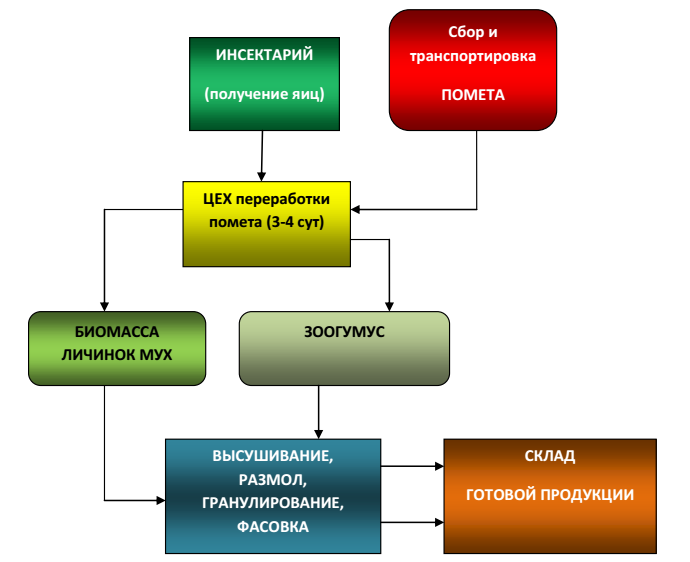 Рис. 9. Технологическая схемаДалее личинки перерабатывают навоз или помет полностью и в процессе роста увеличивают свою массу в 500-700 раз. Участие человека в этот период не требуется. Через 3-4 суток (по готовности) технологом на 40-60 минут включается система прогрева переработанного субстрата и выросшие личинки выходят на поверхность сетчатых экранов и загружаются в специальную тару, которую погрузчиками транспортируют в сушильно-фасовочное помещение, где они высушиваются в газовой барабанной сушилке, измельчаются и фасуются в мешки, а затем используются в изготовлении кормов для животных и птицы или реализуются сторонним предприятиям.Зоогумус затем извлекается с помощью погрузчиков из бассейнов. Для удобства использования зоокомпост просушивается в сушильном барабане, гранулируется и фасуется в мелкую тару (5л,10 л, 30 кг). Для крупных поставок используется просушенный зоогумус россыпью.Яйца мух получаются в специальном модуле - инсектарии. В нем содержится производственная популяция мух для которой создается оптимальный микроклимат, режим освещения, кормления и проч.Технологические параметры: Выход зоокомпоста из сырьевого органического компонента - 43-45%;Выход нативной биомассы личинок мух из сырьевого органического компонента - 20-25%;Исходная влажность сырья – 70-86%;Влажность зоокомпоста при завершении переработки личинками мух - 40%;Влажность зоокомпоста после окончательной обработки - 30-35%;Выход белкового концентрата из нативной биомассы личинок мух - 25%;Влажность белкового концентрата - 14-16%;Срок переработки сырья – 3-4 суток.Производство гапринаПродукты растениеводства должны максимально глубоко перерабатываться, создавая дополнительные рабочие места, добавленную стоимость  и  прибыль.Глубокая переработка зерна не только на порядок увеличивает прибыль по сравнению с простой продажей зерна и сокращает импорт продуктов глубокой переработки, но и создает одновременно дополнительные рабочие места и базу для получения безопасных, сбалансированных кормовых продуктов.Значимую помощь в этом может оказать  биотехнология, благодаря достижениям которой можно получать безопасные и сбалансированные корма, глубоко перерабатывать продукты земледелия и отходы производств, получать протеин и аминокилоты для комбикормов из нетрадиционного сырья, обеспечивая всем этим интенсивное развитие животноводства.Гаприн является полноценным микробиологическим белком (биомасса бактериальная из метаносодержащего газа), представляющим собой биомассу инактивированных  клеток непатогенных метанокисляющих бактерий, и предназначен для использования в качестве основного функционального компонента комбикормов и белково-витаминных добавок (БВД) в животноводстве, птицеводстве и рыбоводстве.Гаприн содержит: сырой протеин 70-79 % (белок по Барнштейну 63 %). По своему составу гаприн является полноценным белковым продуктом с высоким содержанием витаминов группы В (особенно В12), аминокислот и микроэлементов, полностью обеспечивающий в них потребности животных различных групп.Гаприн является высокоэффективной кормовой добавкой, характеризуется наличием всех незаменимых аминокислот, в том числе лизина 4 %, серосодержащих аминокислот 1,7 %.Гаприн нетоксичен, не обладает канцерогенным и кумулятивным действием.Мясопродукция, полученная с использованием гаприна в кормах животных, безвредна для человека.  На базе собственного гаприна будут производиться комбикорма, которые также рассчитаны, как на собственное использование на входящих в агрокомплекс откормочных   комплексах, так  и  на реализацию.СырьеОсобенность Агрокомплекса «Развитие» состоит в том, что все сырье (корма, удобрения, сырье для производства конечной продукции), а также оборудование, которое требует частой замены (насосное оборудование и дождевальные машины) будет производиться в рамках Агрокомплекса.Таблица 5.Производство / Потребление сырья, кормов, оборудования в рамках агрокомплексаТаким образом, получается замкнутая система, самообеспечивающаяся сырьем и материалами, а также образующая практически безотходное производство продукции.План производстваТаблица 6.Обоснование объемов производства продукцииИсходя из приведенных выше данных сформирован План реализации продукции:Таблица 7.План реализации продукции 5. ФИНАНСОВЫЙ ПЛАНУсловия и допущения, принятые для расчетаФинансово – экономическая оценка проекта выполнена в табличном процессоре «Excel». Расчет осуществлялся с учетом следующих допущений:в постоянных ценах без учета инфляции, без учета НДС;ставка дисконтирования учитывает инфляционные изменения;ставка дисконтирования составляет 9%;на период, превышающий срок окупаемости и возврата заемных средств минимум на один год;расчеты операционных доходов и расходов производятся на 11 лет;остаточная стоимость активов проекта на конец расчетного периода не учитывается  при анализе показателей его эффективности.Система учета, инфляция, налоговое окружениеВ соответствии с общей системой налогообложения будут уплачиваться следующие виды налогов (без учета льгот): Таблица 8.Налоги и сборы*В данном проекте представлены цены без НДС.Уровень инфляции учитывается при расчете дисконтированных потоков.Таблица 9.Прогноз налоговых платежей (тыс. евро)Инвестиционный планИнвестиционные затраты включают:Таблица 10.Инвестиционные затраты на создание агрокомплекса «Развитие», тыс. евроОбщая сумма инвестиций составляет 4113 568 тыс. евро. Источником финансирования являются заемные средства. В таблице 11 приведен график погашения заемных средств по годам:Таблица 11.График погашения заемных средств по годам (тыс. евро)Обоснование и расчет доходов Расчет доходов приведен в таблице 12:Таблица 12.Расчет доходов агрокомплекса «Развитие» (тыс. евро)Расчет затратПеременные затраты – это затраты на корма, сырье, материалы. Таблица 13.Прогноз переменных затрат (тыс. евро)Постоянные (накладные) затраты агрокомплекса – это затраты на заработную плату, социальные отчисления, транспортные затраты, содержание зданий, сооружений, полив и т.д.Таблица 14.Прогноз постоянных (накладных) затрат по каждому виду продукции (тыс. евро)План доходов и расходовОтчет о финансовых результатах представлен в таблице 15:Таблица 15.Отчет о финансовых результатах (тыс. евро)На основе предыдущих расчетов составлен План движения денежных средств в тыс. евро:Таблица 16.План движения денежных средств (тыс. евро)Чистая приведенная стоимость рассчитана в таблице 17.Таблица 17.Расчет дисконтированных потоков (тыс. евро)Расчет эффективности проектаДля оценки экономической эффективности проекта используем показатели:чистая приведенная стоимость (NPV);индекс доходности (PI);внутренняя норма доходности (IRR);срок окупаемости (DPP).NPV приводится в таблице 17 как сумма дисконтированных денежных потоков  за весь расчетный период за вычетом инвестиций.NPV = 6431 440 тыс. евроИндекс доходности (PI) определяется как относительный показатель, характеризующий соотношение дисконтированных денежных потоков и величины начальных инвестиций в проект.PI = 6431 440 : 4113 568 = 1,56Индекс доходности выше нуля означает, что проект эффективен. Внутренняя норма доходности (IRR):IRR = 34%Полученное значение внутренней нормы доходности значительно выше ставки дисконтирования.Результаты представлены в таблице 18:Таблица 18.Экономическая эффективность проекта6. ОЦЕНКА РИСКОВРиски проектаПри использовании метода экспертных оценок для оценки возможных рисков была разработана таблица 19.Таблица 19.Основные риски проектаАнализ безубыточностиРасчет безубыточности в первый год выхода на проектную мощность:Таблица 20.Расчет точки безубыточностиТаким образом, проект имеет высокий запас финансовой прочности.№ п/пНаименование показателяЕд. изм.Значение1.Объем инвестиций всего, в том числе:Тыс. евро4113 5681.1.Капитальные вложенияТыс. евро4113 5682.Источники финансирования:Тыс. евро2.1.Собственные средстваТыс. евро02.2.Привлеченные средстваТыс. евро4113 5683. Годовая выручка после выхода на полную проектную мощностьТыс. евро5688 5004.Годовая EBITDA после выхода на проектную мощностьТыс. евро1801 0205.Прибыль до процентов и налога EBITТыс. евро1915 9796.Минимальный коэффициент отношения EBITDA к выручке%31,77.Горизонт планирования Лет128.Ставка дисконтирования%9,09.Интегральные показатели для полных инвестиционных затрат:9.1Срок окупаемости (простой / дисконтированный)Лет3,6 / 4,19.2Чистый приведенный доход (NPV)Тыс. евро6431 4409.3Индекс доходности (PI)-1,569.4Внутренняя норма доходности (IRR)%34,0ПродукцияЕдиница измеренияЗначениеКартофельтыс. евро/тонну0,21Луктыс. евро/тонну0,13Бахчевыетыс. евро/тонну0,11Зеленьтыс. евро/тонну1,43Мукатыс. евро/тонну0,14Витаминно-травяная мукатыс. евро/тонну0,31Активированная питьевая вода (бутилирован.)тыс. евро/тонну0,11Спирулинатыс. евро/тонну1,50Хлореллатыс. евро/тонну1,50Аквапоникатыс. евро/тонну0,01Сокитыс. евро/тыс.литров0,97Соковые концентратыТыс.евро/тыс.кг3,69Пюре фруктовые и овощныеТыс. евро/тыс.кг3,40Пюрированные напиткитыс. евро/тыс.литров1,74Молоко пастеризованноетыс. евро/тонну0,79Прочая молочная продукциятыс. евро/тонну2,14Мясо водоплавающей птицытыс. евро/тонну2,86Мясо дикой уткитыс. евро/тонну3,10Говядинатыс. евро/тонну2,29Жирная печень (ФуАгра)тыс. евро/тонну14,29Консервы из свининытыс. евро/тыс.шт.1,14Консервы из говядинытыс. евро/тыс.шт.1,14Консервы из птицытыс. евро/тыс.шт.0,71Рыбные консервытыс. евро/тыс.шт.10,56Малек прудовой рыбытыс.евро/тыс. ед.0,71Осетровая рыбатыс. евро/тонну14,29Пищевая икратыс. евро/тонну357,14Деликатесная рыбопродукциятыс. евро/тонну15,00Рыбий жир (осетровых и лососевых)тыс. евро/тонну0,71Рыбная мука осетровых и лососевыхтыс. евро/тонну0,50Биогумустыс. евро/тонну0,07Белково-липидный концентраттыс. евро/тонну1,29Гапринтыс. евро/тонну1,50Кормовые дрожжи и их производныетыс. евро/тонну0,22Продукты глубокой переработки зернатыс. евро/тонну0,43Конопляное волокнотыс. евро/тонну1,00Сырье из амарантатыс. евро/тонну1,20Выделанные шкуры КРСтыс.евро/шт.0,04Дождевальные машинытыс. евро/ед.14,78Ветроэнергетические машинытыс. евро/КВт0,7Металлоконструкциитыс. евро/тонну0,64Услуги Зернового портового терминала по перевалке зернатыс. евро/тонну0,013ОбъектыКол-во рабочих местАстраханская область:Орошаемый участок450Семеноводческое хозяйство с лабораторией150Откормочный комплекс КРС400Овощехранилище25Овощехранилище40Овощехранилище50Гидропонная многоярусная теплица с комплексом парников150Припортовый Мукомольный – комбикормовый комбинат с глубокой переработкой зерновых, производству гаприна с собственной ТЭС 30 Мвт500Завод по переработке овоще- бахчевых культур и лекарственных трав100Логистический портовый комплекс с собственной таможенной зоной и складами СВХ  с возможностью приемки и отгрузки с воды на автотранспорт и обратно100Завод по производству  дождевальных машин, ветроэнергетических машин, насосного оборудования, переработке и горячему цинкованию металлоконструкций и производству мини-заводов по выработке гаприна205Завод по переработке сельскохозяйственных и органических отходов в белковый концентрат биогумус и жидкие удобрения61Молочнотоварный комплекс на 1600 голов дойных коров 32Селекционная мясо-молочная ферма репродуктор КРС22Маточный комплекс мясного КРС с репродуктором 200Молокоперерабатывающий завод12Машинотракторная станция220Прудовое хозяйство 17000 гектар 200Узв комплекс 40УЗВ Комплекс40Племенная птицеферма водоплавающей птицы135Товарная птицеферма водоплавающей птицы210Комплекс по откорму утки и гуся на жирную печень ФуАгра150Птице-мясоконсервный завод75Рыбоперерабатывающий  завод100Свиноферма на 2100 продуктивных свиноматок125Садковая линия для доращивания осетровых20Строительное подразделение250Завод по производству тары и упаковки55Санаторий профилакторий70Офис с научной лабораторией120Торгово-закупочные представительства в Дальнем зарубежье70Своя торговая сеть с логистикой и базами хранения по РФ и Ближнему зарубежью350Закрытый поселок с полной инфраструктурой400Инновационный рыбоводно –исследовательский комплекс АБСОЛЮТ120Завод по глубокой переработке технической конопли и Амаранта200Завод по розливу питьевой активированной воды50Ростовская область:Инновационный рыбоводно –исследовательский комплекс АБСОЛЮТ200Выкуп сельхозпроизводств с сельхозугодиями350Машинно-тракторная станция200Выкуп и реконструкция зернового портового терминала в Ростовской области150ИТОГО6397ОбъектыСрок строительства, мес.Начало этапаОкончание этапаОрошаемый участок30Январь 2018Июнь 2020Семеноводческое хозяйство18Март 2018Август 2019Откормочный комплекс КРС30Май 2018Октябрь 2020Овощехранилище18Январь 2018Июнь 2019Овощехранилище22Январь 2018Октябрь 2019Овощехранилище24Июль 2018Июнь 2020Гидропонная многоярусная теплица для выращивания зелени с комплексом парников и бассейнов для выращивания спирулины и хлорелы32Май 2018Декабрь 2020Выкуп земель сельскохозяйственного назначения18Январь 2018Июнь 2019Припортовый Мукомольный – комбикормовый комбинат с глубокой переработкой зерновых, производству гаприна с собственной ТЭС 30 Мвт32Январь 2018Август 2020Завод по переработке овоще-бахчевых культур и лекарственных трав30Декабрь 2018Май 2021Логистический портовый комплекс с собственной таможенной зоной и складами СВХ  с возможностью приемки и отгрузки с воды на автотранспорт и обратно.24Январь 2018Декабрь 2019Завод по производству дождевальных машин, ветроэнергетических машин, насосного оборудования, переработке и горячему цинкованию металлоконструкций30Январь 2018Июнь 2020Завод по переработке сельскохозяйственных и органических отходов в белковый концентрат биогумус и жидкие удобрения21Январь 2018Сентябрь 2019Молочнотоварный комплекс на 1600 голов дойных коров со шлейфом30Январь 2018Июнь 2020Селекционная мясо-молочная ферма репродуктор КРС26Январь 2018Февраль 2020Маточный комплекс мясного КРС с репродуктором26Январь 2018Февраль 2020Молокоперерабатывающий завод18Январь 2018Июнь 2019Машинотракторная станция11Январь 2018Ноябрь 2018Прудовое хозяйство 17000 гектар 32Январь 2018Август 2020УЗВ комплекс №1 с передержкой26Январь 2018Февраль 2020УЗВ Комплекс №2 с передержкой26Январь 2018Февраль 2020Племенная птицеферма водоплавающей птицы24Январь 2018Декабрь 2019Товарная птицеферма водоплавающей птицы24Январь 2018Декабрь 2019Комплекс по откорму утки и гуся на жирную печень ФуАгра18Январь 2018Июнь 2019Птице-мясоконсервный завод18Январь 2018Июнь 2019Рыбоперерабатывающий  завод30Январь 2018Июнь 2020Свиноферма на 2100 продуктивных свиноматок30Январь 2018Июнь 2020Садковая линия для доращивания осетровых15Январь 2018Март 2019Строительное подразделение9Январь 2018Сентябрь 2018Завод по производству тары и упаковки18Январь 2018Июнь 2019Санаторий профилакторий18Январь 2018Июнь 2019Офис с научной лабораторией18Январь 2018Июнь 2019Торгово-закупочные представительства в Дальнем зарубежье30Январь 2018Июнь 2020Своя торговая сеть с логистикой и базами хранения по РФ и Ближнему зарубежью40Январь 2018Июнь 2021Закрытый поселок с полной инфраструктурой24Январь 2018Декабрь 2019Инновационный рыбоводно-исследовательский комплекс «Абсолют»30Январь 2018Июнь 2020Завод по глубокой переработке технической конопли и Амаранта32Январь 2018Август 2020Завод по розливу питьевой активированной воды18Январь 2018Июнь 2019Ростовская область:Инновационный рыбоводно-исследовательский комплекс «Абсолют»32Январь 2018Август 2020Выкуп сельхозпроизводств с сельхозугодиями30Январь 2018Июнь 2020Машинотракторная станция21Январь 2018Сентябрь 2019Выкуп и реконструкция зернового портового терминала в Ростовской области26Январь 2018Февраль 2020ОбъектыМощностьНазначениеАстраханская область:Орошаемый участок55650 гектарВыращивание кормовых трав для прудовой рыбы.Выращивание кормов для КРС.Выращивание овощей: картофель, лук.Выращивание бахчевых культур.Выращивание зерновых.Семеноводческое хозяйство600 гектарВыращивание культур на семена.Откормочный комплекс КРС24000 головВыращивание КРС на мясоОвощехранилище №125000 тоннХранение бахчевых и семянХранение лукаХранение картофеляХранение зерна.Овощехранилище №235000 тоннХранение бахчевых и семянХранение лукаХранение картофеляХранение зерна.Овощехранилище №3 55000 тоннХранение бахчевых и семянХранение лукаХранение картофеляХранение зерна.Гидропонная многоярусная теплица для выращивания зелени с комплексом парников и бассейнов для выращивания спирулины и хлорелы40 гектарВыращивание зелени, лечебных трав, спирулины и хлореллы круглогодично.Выкуп земель сельскохозяйственного назначения100 000 гектарВыращивание пшеницы, сенокосы, выпас скота, с/х объектыПрипортовый Мукомольный – комбикормовый комбинат с глубокой переработкой зерновых, производству гаприна с собственной ТЭС 30 МвтМука всех сортов – 3000000 тоннГаприн – 200000 тоннКомбикорма – 1200000 тоннПродукты глубокой переработки зерна – до 800000 тоннКормовые дрожжи и их производные – 300000 тоннПроизводство муки на реализацию.Производство комбикормов для нужд агрокомплекса и на реализацию.Производство гаприна, кормовых дрожжей.Завод по переработке овоще-бахчевых культур и лекарственных трав800 000 тонн- в переработкуПереработка бахчевых, фруктовых и винограда и лекарственных травЛогистический портовый комплекс с собственной таможенной зоной и складами СВХ  с возможностью приемки и отгрузки с воды на автотранспорт и обратно.1900 000 тонн Генеральных грузов. 18000 контейнеров.Доставка продукции покупателям, прием, фасовка и перетарка продукции, поступающей от поставщиков с Ближнего Востока, Индии и Китая.Завод по производству дождевальных машин, ветроэнергетических машин, насосного оборудования, переработке и горячему цинкованию металлоконструкций и производству мини заводов по выработке гаприна800 единиц дождевальных машин в год (5 Мвт)Ветроэнергетических машин – 40000 тонн металлоконструкцийПроизводство оборудования для собственных нужд для орошения полейЗавод по переработке сельскохозяйственных и органических отходов 335 тонн в сутки по сырьюПереработка сельскохозяйственных и органических отходов в белковый концентрат зоогумус и жидкие удобренияМолочнотоварный комплекс на 1600 голов дойных коров со шлейфом9600 тонн молока в годПроизводство молока.Производство навоза для выращивания опарышей.Селекционная мясо-молочная ферма, репродуктор КРС300 голов со шлейфомСелекция КРС, репродукция КРСМаточный комплекс мясного КРС с репродуктором25 000 голов коров мясных породСодержание маточного поголовья коров мясного напрвления.Молокоперерабатывающий завод12 тонн молока в сменуПереработка молока, получаемого с фермМашинотракторная станция220 единиц техникиОбработка земли, сбор урожая.Прудовое хозяйство 17000 гектар 85 000 тонн прудовой рыбы, 12000 тонн осетровыхВыращивание прудовой рыбы и осетровых из малька.УЗВ комплекс №1 с передержкойМалек осетровых 80 000 000 голов Выращивание малька осетра.УЗВ Комплекс №2 с передержкойМалек прудовой рыбы 150 000 000Выращивание малька прудовой рыбы:100 000 000 – для собственных нужд.50 000 000 – на реализациюПлеменная птицеферма водоплавающей птицы140 000 голов маточного стадаСодержание маточного стада водоплавающих птицТоварная птицеферма водоплавающей птицы4 800 000 000 голов в год1000 000 дикой уткиВыращивание товарной водоплавающей птицы, дикой уткиКомплекс по откорму утки и гуся на жирную печень ФуАгра1000 000 головОткорм гуся и утки на жирную ФуАграПтице-мясоконсервный завод25000 тонн в годПроизводство консервов из мяса КРС, МРС, свинины.Производство консервов из мяса птицы.Производство ФуАгра.Рыбоперерабатывающий завод100 000 тонн в годПроизводство консервов из прудовой рыбы и осетраСвиноферма на 2100 продуктивных свиноматок57 000 голов в годПроизводство свинины.Садковая линия для доращивания осетровых1200 тонн в годДоращивание осетровых рыб.Строительное подразделение-Строительство домов, зданий, сооружений, ремонт и пр. строительные работы в рамках комплекса.Завод по производству тары и упаковки-Производство деревянной, пластиковой тары и упаковки.Санаторий профилакторий350 местДля организации отдыха и лечения работников агрокомплекса.Офис с научной лабораторией-Для размещения управленческого аппарата и осуществления научно-исследовательской работы.Торгово-закупочные представительства в Дальнем зарубежье-Для организации закупки материальных ресурсов и продажи продукции АгрокомплексаСвоя торговая сеть с логистикой и базами хранения по РФ и Ближнему зарубежью-Для организации продажи продукции Агрокомплекса организациям и населению.Закрытый поселок с полной инфраструктурой95 домовладенийПроживание работников агрокомплекса.Инновационный рыбоводно-исследовательский комплекс «Абсолют»7000 тонн – осетровых, 55 тонн – пищевой икры осетровых и лососевыхКраб, креветка, ракВыращивание осетровых рыб, крабов, креветок, раков, производство черной икрыЗавод по глубокой переработке технической конопли и Амаранта700 000 тоннГлубокая переработка конопли и амаранта.Завод по розливу питьевой активированной воды100 000 тоннПроизводство активированной бутилированной питьевой водыРостовская область:3000 гол.Откорм КРСИнновационный рыбоводно-исследовательский комплекс «Абсолют»4000 тонн деликатесной рыбопродукции 40 тонн пищевой черной икрыКреветка, ракиВыращивание осетровых рыб, креветок, раков, производство черной икрыСельхозпроизводства с сельхозугодиями130 000 гВыращивание кормовых трав для прудовой рыбы.Выращивание бахчевых культур.Выращивание зерновых.Машинотракторная станция120 единицОбработка земли, сбор урожая.Зерновой портовый терминал в Ростовской областиПеревалка зерна 5 000 000 тоннГлубокая переработка, фасовка,  хранение и доставка зерна потребителям.Жилье для ведущих специалистов компании70 домовладенийПроживание ведущих специалистов компании в Ростовской области.ОбъектыПроизводство / Потребление сырья, кормов, оборудованияАстраханская область:Орошаемый участок Выращивание кормовых трав для прудовой рыбы.Выращивание кормов для КРС.Выращивание бахчевых культур для Завода по переработке бахчевых, фруктов и винограда, лекарственных трав.Выращивание зерновых для Припортового Мукомольно – комбикормового комбината.Семеноводческое хозяйствоСемена для посева зерновых, бахчевых, лука, картофеля, зелени и т.д.Откормочный комплекс КРСПотребность в сырье: зеленые, сухие корма, комбикорма – с Припортового Мукомольно – комбикормового комбината.Производство сырья: мясо (говядина) для переработки на консервы, а также для реализации конечным потребителям; выращивание опарышей на навозе (лучший и самый дешевый корм для рыбы).Гидропонная многоярусная теплица для выращивания зелени с комплексом парников и бассейнов для выращивания спирулины и хлорелыВыращивание зелени и салатов, а также лечебных трав для Завода по переработке овоще-бахчевых культур и лекарственных трав.Потребность в сырье: жидкие биологические удобрения, семена.Выкуп земель сельскохозяйственного назначенияЗеленые корма – выпас скота.Сухие корма – заготовка сена.Припортовый Мукомольный – комбикормовый комбинат с глубокой переработкой зерновых, производству гаприна с собственной ТЭС 30 МвтПотребность в сырье: зерновые.Производство сырья: комбикормов для КРС, птицы, рыбы.Завод по переработке овоще-бахчевых культур и лекарственных травПотребность в сырье: бахчевые, виноград, лекарственные травы.Производство сырья: сельскохозяйственные отходы – для производства удобрений, зоогумуса.Завод по производству дождевальных машин, ветроэнергетических машин, насосного оборудования, переработке и горячему цинкованию металлоконструкций и производству мини заводов по выработке гаприна.Производство дождевальных машин, ветроэнергетических машин, насосного оборудования для собственных нужд - для орошения полей.Производство мини заводов по выработке гаприна - для собственных нужд.Завод по переработке сельскохозяйственных и органических отходов Потребность в сырье: сельскохозяйственные  и органические отходы.Молочнотоварный комплекс на 1600 голов дойных коров со шлейфомПотребность в сырье: зеленые, сухие корма, комбикорма – с Припортового Мукомольно – комбикормового комбината.Производство сырья: выращивание опарышей на навозе.Селекционная мясо-молочная ферма, репродуктор КРСПотребность в сырье: зеленые, сухие корма, комбикорма – с Припортового Мукомольно – комбикормового комбината.Производство сырья: выращивание опарышей на навозе.Маточный комплекс мясного КРС с репродукторомПотребность в сырье: зеленые, сухие корма, комбикорма – с Припортового Мукомольно – комбикормового комбината.Производство сырья: выращивание опарышей на навозе.Молокоперерабатывающий заводПотребность в сырье:  молоко, получаемое с ферм.Производство сырья: органические отходы для производства удобрений и зоогумуса.Прудовое хозяйство 17000 гектар Потребность в сырье: трава, специальные комбикорма, опарыши. Производство сырья:органические отходы для производства удобрений и зоогумуса.Прудовая рыба и осетры для переработки.УЗВ комплекс №1 с передержкойПотребность в сырье: трава, специальные комбикорма, опарыши. Производство сырья:органические отходы для производства удобрений и зоогумуса.малек осетровых для выращивание товарного осетра.УЗВ Комплекс №2 с передержкойПотребность в сырье: трава, специальные комбикорма, опарыши. Производство сырья: органические отходы для производства удобрений и зоогумуса.малек прудовой рыбы для выращивания прудовой рыбы.Племенная птицеферма водоплавающей птицыПотребность в сырье: корма для водоплавающей птицы.Производство сырья: навоз и органические отходы для производства удобрений и зоогумуса.Племенная птица для выращивания на товарных фермах.Товарная птицеферма водоплавающей птицыПотребность в сырье: корма для водоплавающей птицы.Производство сырья: навоз и органические отходы для производства удобрений и зоогумуса.Мясо водоплавающей птицы для переработки на Птице-мясоконсервном заводе.Комплекс по откорму утки и гуся на жирную печень ФуАграПотребность в сырье: специальные корма.Производство сырья: навоз и органические отходы для производства удобрений и зоогумуса.Птице-мясоконсервный заводПотребность в сырье:мясо КРС; свинина;мясо водоплавающей птицы.Производство сырья: органические отходы для производства удобрений и зоогумуса.Рыбоперерабатывающий заводПотребность в сырье:прудовая рыба;осетровые;икра осетровых.Производство сырья: органические отходы для производства удобрений и зоогумуса.Свиноферма на 1200 продуктивных свиноматокПотребность в сырье: комбикорма, молоко.Производство сырья: органические отходы для производства удобрений и зоогумуса;навоз;свинина для производства консервов.Садковая линия для доращивания осетровыхТоварный осетр на переработку.Завод по производству тары и упаковкиПроизводство материалов:   деревянной, бумажной, пластиковой тары и упаковки – для упаковки готовой продукции.Инновационный рыбоводно-исследовательский комплекс «Абсолют»Потребность в сырье: трава, специальные комбикорма, опарыши. Производство сырья: органические отходы для производства удобрений и зоогумуса;осетровые;икра осетровых.Завод по глубокой переработке технической конопли и АмарантаСырье для производства готовой продукции.Ростовская область:Инновационный рыбоводно-исследовательский комплекс «Абсолют»Потребность в сырье: трава, специальные комбикорма, опарыши. Производство сырья: органические отходы для производства удобрений и зоогумуса;осетровые;икра осетровых.Сельхозпроизводства с сельхозугодиямиВыращивание кормовых трав для прудовой рыбы.Выращивание бахчевых культур для Завода по переработке бахчевых, фруктов и винограда, лекарственных трав.Выращивание зерновых для Портового зернового терминала.Зерновой портовый терминал в Ростовской областиПотребность в сырье: зерновые.ОбъектыМощностьПродукцияЕд. измер.Объемы производства продукции в годПродажа овощей, зерна, витаминно-травяной мукиОбщий объем –     4 289 430 тоннКартофельтонн12 330Продажа овощей, зерна, витаминно-травяной мукиОбщий объем –     4 289 430 тоннЛуктонн2100Продажа овощей, зерна, витаминно-травяной мукиОбщий объем –     4 289 430 тоннБахчевыетонн650 000Продажа овощей, зерна, витаминно-травяной мукиОбщий объем –     4 289 430 тоннЗернотонн385 000Продажа овощей, зерна, витаминно-травяной мукиОбщий объем –     4 289 430 тоннВитаминно-травяная мукатонн3240 000Откормочный комплекс КРС24000 голГовядинатонн5600Гидропонная многоярусная теплица для выращивания зелени с комплексом парников и бассейнов для выращивания спирулины и хлореллы40 гектарЗеленьтонн6500Гидропонная многоярусная теплица для выращивания зелени с комплексом парников и бассейнов для выращивания спирулины и хлореллы40 гектарЛекарственные травытонн1500Гидропонная многоярусная теплица для выращивания зелени с комплексом парников и бассейнов для выращивания спирулины и хлореллы40 гектарАквапоникатонн2500Гидропонная многоярусная теплица для выращивания зелени с комплексом парников и бассейнов для выращивания спирулины и хлореллы40 гектарСпирулинатонн1400Гидропонная многоярусная теплица для выращивания зелени с комплексом парников и бассейнов для выращивания спирулины и хлореллы40 гектарХлореллатонн1400Припортовый Мукомольный – комбикормовый комбинат с глубокой переработкой зерновых, производству гаприна с собственной ТЭС 30 Мвт-Мукатонн3000 000Припортовый Мукомольный – комбикормовый комбинат с глубокой переработкой зерновых, производству гаприна с собственной ТЭС 30 Мвт-Комбикорматонн1200 000Припортовый Мукомольный – комбикормовый комбинат с глубокой переработкой зерновых, производству гаприна с собственной ТЭС 30 Мвт-Гапринтонн200 000Припортовый Мукомольный – комбикормовый комбинат с глубокой переработкой зерновых, производству гаприна с собственной ТЭС 30 Мвт-Продукты глубокой переработки зернатонн800 000Припортовый Мукомольный – комбикормовый комбинат с глубокой переработкой зерновых, производству гаприна с собственной ТЭС 30 Мвт-Кормовые дрожи и их производныетонн300 000Завод по переработке овоще-бахчевых культур и лекарственных трав800 000 тоннСокитыс. литров30000Завод по переработке овоще-бахчевых культур и лекарственных трав800 000 тоннСоковые концентратытыс. кг2000Завод по переработке овоще-бахчевых культур и лекарственных трав800 000 тоннПюре фруктовые и овощныетыс. кг3000Завод по переработке овоще-бахчевых культур и лекарственных трав800 000 тоннПюрированные напиткитыс. литров14000Завод по производству дождевальных машин, ветроэнергетических машин, насосного оборудования, переработке и горячему цинкованию металлоконструкций и производству мини заводов по выработке гаприна.-Дождевальные машиныВетроэнергетические машины Металлоконструкцииед.КВттонн8002500 20000Завод по переработке сельскохозяйственных и органических отходов в белковый концентрат зоогумус и жидкие удобрения335 тонн в сутки по сырьюВыход зоогумуса – 52560 тонн, на реализацию – 22560 тоннБелково-липидного концентрата – 6752,5 тонн, на реализацию – 2753 тонныЗоогумус.Белково-липидный концентрат.тоннтонн225602753Молочнотоварный комплекс на 1600 голов дойных коров со шлейфом9600 тонн молока в годМолоко коровьеТелятинаНавозтонн9600Молокоперерабатывающий завод12 тонн молока в сменуМолоко пастеризованноетонн2800Молокоперерабатывающий завод12 тонн молока в сменуПрочая молочная продукциятонн88УЗВ Комплекс №2Малек прудовой рыбы 150 000 000, из них – на реализацию – 50 0000 000 ед.Малек прудовой рыбыед.50 000 000Товарная птицеферма водоплавающей птицы4 800 000 голов в год (в т.ч. – на экспорт), Дикой утки – 1000 000 гол.Мясо водоплавающей птицытонн4500Товарная птицеферма водоплавающей птицы4 800 000 голов в год (в т.ч. – на экспорт), Дикой утки – 1000 000 гол.Мясо дикой уткитонн1800Комплекс по откорму утки и гуся на жирную печень ФуАгра1000 000 головЖирная печень (ФуАгра)тонн430Птице-мясоконсервный завод25000 тонн в годКонсервы из свининытыс. банок5594Птице-мясоконсервный завод25000 тонн в годКонсервы из говядинытыс. банок5594Птице-мясоконсервный завод25000 тонн в годКонсервы из птицытыс. банок22375Рыбоперерабатывающий  завод100 000 тонн в годРыбные консервы и полуфабрикатытыс. банок165 710Инновационный рыбоводно-исследовательский комплекс «Абсолют»7000 тонн – осетровых, 55 тонны – пищевой икры осетровых и лососевыхОсетровая рыбатонн7000Инновационный рыбоводно-исследовательский комплекс «Абсолют»7000 тонн – осетровых, 55 тонны – пищевой икры осетровых и лососевыхПищевая икра осетровых и лососевыхтонн55Инновационный рыбоводно-исследовательский комплекс «Абсолют»7000 тонн – осетровых, 55 тонны – пищевой икры осетровых и лососевыхРыбий жир (осетровых)тонн17Инновационный рыбоводно-исследовательский комплекс «Абсолют»7000 тонн – осетровых, 55 тонны – пищевой икры осетровых и лососевыхРыбий жир (лососевых)тонн25Инновационный рыбоводно-исследовательский комплекс «Абсолют»7000 тонн – осетровых, 55 тонны – пищевой икры осетровых и лососевыхРыбная мука осетровых и лососевыхтонн28Завод по глубокой переработке технической конопли и Амаранта700 000 тоннВесь спектр, конопляное волокнотонн350 000Завод по глубокой переработке технической конопли и Амаранта700 000 тоннСырье из амарантатонн350 000Завод по розливу питьевой активированной воды100 000 тоннАктивированная питьевая вода (бутилированная)тонн100 000Ростовская область:Инновационный рыбоводно-исследовательский комплекс «Абсолют»4000 тонн деликатесной рыбопродукции 40 тонн пищевой черной икрыКреветка, ракиДеликатесная рыбопродукцияПищевая икра осетровых и лососевыхтоннтонн400040Зерновой портовый терминал в Ростовской области5000 000 тоннПеревалка зернатонн5000 000ПродукцияЕд. измер.2019 г.2020 г.2021 г.2022 г.2023 г.2024 г.2025 г.2026 г.2027 г.2028 г.Картофельтонн6165123301233012330123301233012330123301233012330Луктонн1050210021002100210021002100210021002100Бахчевыетонн325000650000650000650000650000650000650000650000650000650000Зеленьтонн0075007500750075007500750075007500Мукатонн0150000060000006000000600000060000006000000600000060000006000000Витаминно-травяная мукатонн1620000324000032400003240000324000032400003240000324000032400003240000Активированная питьевая вода (бутилирован.)тонн050000100000100000100000100000100000100000100000100000Спирулинатонн500100014001400140014001400140014001400Хлореллатонн500100014001400140014001400140014001400Аквапоникатонн1000250025002500250025002500250025002500Сокитыс. литров003000030000300003000030000300003000030000Соковые концентратытыс. кг0020002000200020002000200020002000Пюре фруктовые и овощныетыс. кг0030003000300030003000300030003000Пюрированные напиткитыс. литров001400014000140001400014000140001400014000Молоко пастеризованноетонн0600096009600960096009600960096009600Прочая молочная продукциятонн0100028002800280028002800280028002800Мясо водоплавающей птицытонн900450045004500450045004500450045004500Мясо дикой уткитонн360180018001800180018001800180018001800Говядинатонн1000560056005600560056005600560056005600Жирная печень (ФуАгра)тонн86430430430430430430430430430Консервы из свининытыс. банок01678,255945594559455945594559455945594Консервы из говядинытыс. банок01678,255945594559455945594559455945594Консервы из птицытыс. банок06712,52237522375223752237522375223752237522375Рыбные консервытыс. банок082855165710165710165710165710165710165710165710165710Малек прудовой рыбытыс. ед.0100005000050000500005000050000500005000050000Осетровая рыбатонн0175070007000700070007000700070007000Пищевая икратонн023,89595959595959595Деликатесная рыбопродукциятонн0100040004000400040004000400040004000Рыбий жир (осетровых и лососевых)тонн010,54242424242424242Рыбная мука осетровых и лососевыхтонн072828282828282828Зоогумустонн5640225602256022560225602256022560225602256022560Белково-липидный концентраттонн688275327532753275327532753275327532753Гапринтонн050000200000200000200000200000200000200000200000200000Кормовые дрожжи и их производныетонн075000300000300000300000300000300000300000300000300000Продукты глубокой переработки зернатонн0200000800000800000800000800000800000800000800000800000Конопляное волокнотонн35000175000350000350000350000350000350000350000350000350000Сырье из амарантатонн35000175000350000350000350000350000350000350000350000350000Выделанные шкуры КРСшт.0240002400024000240002400024000240002400024000Дождевальные машиныед.400800800800800800800800800800Металлоконструкциитонн10000200002000020000200002000020000200002000020000Ветроэнергетические машиныМВт1250250025002500250025002500250025002500Перевалка зернатонн0200000050000005000000500000050000005000000500000050000005000000№НаименованиеСтавка, %Облагаемая статья 1.Налог на добавленную стоимость (НДС)*10%, 18%Выручка2.Социальные отчисления30,2%Заработная плата3.Налог на имущество2,2%Среднегодовая стоимость имущества4.Налог на прибыльДля отдельных подразделений будут применяться ставки 0%, 6%, 20%. В целях данного проекта применена ставка 6%Прибыль до налогообложения5.Земельный налог0,3%Кадастровая стоимостьПродукция2019 г.2020 г.2021 г.2022 г.2023 г.2024 г.2025 г.2026 г.2027 г.2028 г.Налог на имущество007448470564666446272458803548835096347043Налог на прибыль062794113862114959116056117153118250119347120444121540Земельный налог0237023702370237023702370237023702370ИТОГО065164190716187893185070182246179423176600173776170953ОбъектыИнвестиции,тыс. евроАстраханская область:Орошаемый участок705000,0Семеноводческое хозяйство15000Откормочный комплекс КРС38000Овощехранилище7000Овощехранилище10500Овощехранилище14500,0Гидропонная многоярусная теплица для выращивания зелени с комплексом парников и бассейнов для выращивания спирулины и хлореллы54500,0Выкуп земель сельскохозяйственного назначения85000,0Припортовый Мукомольный – комбикормовый комбинат с глубокой переработкой зерновых, производству гаприна с собственной ТЭС 30 Мвт900000,0Завод по переработке овоще-бахчевых культур и лекарственных трав65000,0Логистический портовый комплекс с собственной таможенной зоной и складами СВХ  с возможностью приемки и отгрузки с воды на автотранспорт и обратно.75 000Завод по производству дождевальных машин, ветроэнергетических машин, насосного оборудования, переработке и горячему цинкованию металлоконструкций и производству мини заводов по выработке гаприна65 000Завод по переработке сельскохозяйственных и органических отходов в белковый концентрат биогумус и жидкие удобрения16 500Молочнотоварный комплекс на 1600 голов дойных каров со шлейфом22 800Селекционная мясо-молочная ферма репродуктор КРС9000,0Маточный комплекс мясного КРС срепродуктором40000,0Молокоперерабатывающий завод5700,0Машинотракторная станция15 700Прудовое хозяйство 17000 га интенсивного рыболовства132 000УЗВ комплекс с передержкой (малек осетровых)45000,0УЗВ Комплекс  с передержкой (малек прудовой рыбы)47000,0Племенная птицеферма водоплавающей птицы37300,0Товарная птицеферма водоплавающей птицы38 000Комплекс по откорму утки и гуся на жирную печень ФуАгра25 000Птице-мясоконсервный завод77 000Рыбоперерабатывающий  завод130 000Свиноферма на 2100 продуктивных свиноматок40 000Садковая линия для доращивания осетровых8800,0Строительное подразделение15000,0Завод по производству тары и упаковки11 000Санаторий профилакторий14 000Офис с научной лабораторией14 000Торгово - закупочные представительства в Дальнем зарубежье10 000Своя торговая сеть с логистикой и базами хранения по РФ и Ближнему зарубежью105 000Оборотные средства95000,0Предпроектные работы10500,0Закрытый поселок с полной инфраструктурой25000,0Инновационный рыбоводно -исследовательский комплекс АБСОЛЮТ с собственной глубокой переработкой67543,0Завод по глубокой переработке технической конопли и Амаранта45000,0Завод по розливу питьевой активированной воды17000Проектные работы лицензии разрешения365741Ростовская область:Инновационный рыбоводно -исследовательский комплекс АБСОЛЮТ с собственной глубокой переработкой50000Выкуп сельхозпроизводств с сельхозугодиями356000Машинно тракторная станция25000Выкуп и реконструкция зернового портового терминала в Ростовской области75000Оборотные средства36000Предпроектные работы6364Постройка жилья для ведущих специалистов компании 10000Проектные работы лицензии разрешения36120Итого общая сумма инвестиций4113568Показатели201820192020202120222023202420252026202720282029Инвестиции20567841439749617035000000000Погашение тела кредита000457063457063457063457063457063457063457063457063457063Оплата процентов0001645431462601279781096959141373130548483656518283Итого выплаты по займу000621606603323585041566758548476530193511911493628475346Продукция2019 г.2020 г.2021 г.2022 г.2023 г.2024 г.2025 г.2026 г.2027 г.2028 г.2029 г.Картофель13212642264226422642264226422642264226422642Лук135270270270270270270270270270270Бахчевые3714374286742867428674286742867428674286742867428674286Зелень00107141071410714107141071410714107141071410714Мука0214286857143857143857143857143857143857143857143857143857143Витаминно-травяная мука5091431018286101828610182861018286101828610182861018286101828610182861018286Активированная питьевая вода (бутилирован.)05700114001140011400114001140011400114001140011400Спирулина7501500210021002100210021002100210021002100Хлорелла7501500210021002100210021002100210021002100Аквапоника820202020202020202020Соки00291432914329143291432914329143291432914329143Соковые концентраты00737173717371737173717371737173717371Пюре фруктовые и овощные00102001020010200102001020010200102001020010200Пюрированные напитки00244002440024400244002440024400244002440024400Молоко пастеризованное04714754375437543754375437543754375437543Прочая молочная продукция02143600060006000600060006000600060006000Мясо водоплавающей птицы257112857128571285712857128571285712857128571285712857Мясо дикой утки11165580558055805580558055805580558055805580Говядина228612800128001280012800128001280012800128001280012800Жирная печень (ФуАгра)12296143614361436143614361436143614361436143Консервы из свинины01918639363936393639363936393639363936393Консервы из говядины01918639363936393639363936393639363936393Консервы из птицы04795159821598215982159821598215982159821598215982Рыбные консервы0875304175060817506081750608175060817506081750608175060817506081750608Малек прудовой рыбы07143357143571435714357143571435714357143571435714Осетровая рыба025000100000100000100000100000100000100000100000100000100000Пищевая икра08482339293392933929339293392933929339293392933929Деликатесная рыбопродукция015000600006000060000600006000060000600006000060000Рыбий жир (осетровых и лососевых)08303030303030303030Рыбная мука осетровых и лососевых04141414141414141414Биогумус4031611161116111611161116111611161116111611Белково-липидный концентрат8853540354035403540354035403540354035403540Гаприн075000300000300000300000300000300000300000300000300000300000Кормовые дрожжи и их производные016500660006600066000660006600066000660006600066000Продукты глубокой переработки зерна086000344000344000344000344000344000344000344000344000344000Конопляное волокно35000175000350000350000350000350000350000350000350000350000350000Сырье из амаранта42000210000420000420000420000420000420000420000420000420000420000Выделанные шкуры КРС0864864864864864864864864864864Дождевальные машины591211824118241182411824118241182411824118241182411824Металлоконструкции700014000140001400014000140001400014000140001400014000Ветроэнергетические машины8001600160016001600160016001600160016001600Перевалка зерна026000650006500065000650006500065000650006500065000ИТОГО выручка6484512924236568850056885005688500568850056885005688500568850056885005688500Продукция2019 г.2020 г.2021 г.2022 г.2023 г.2024 г.2025 г.2026 г.2027 г.2028 г.2029 г.Картофель198396396396396396396396396396396Лук2041414141414141414141Бахчевые928618571185711857118571185711857118571185711857118571Зелень00267926792679267926792679267926792679Мука085714342857342857342857342857342857342857342857342857342857Витаминно-травяная мука229114458229458229458229458229458229458229458229458229458229458229Активированная питьевая вода (бутилирован.)0570114011401140114011401140114011401140Спирулина188375525525525525525525525525525Хлорелла188375525525525525525525525525525Аквапоника37777777777Соки00116571165711657116571165711657116571165711657Соковые концентраты00405440544054405440544054405440544054Пюре фруктовые и овощные00459045904590459045904590459045904590Пюрированные напитки00976097609760976097609760976097609760Молоко пастеризованное02357377137713771377137713771377137713771Прочая молочная продукция0857240024002400240024002400240024002400Мясо водоплавающей птицы11575786578657865786578657865786578657865786Мясо дикой утки5022511251125112511251125112511251125112511Говядина9145120512051205120512051205120512051205120Жирная печень (ФуАгра)5532764276427642764276427642764276427642764Консервы из свинины0767255725572557255725572557255725572557Консервы из говядины0767255725572557255725572557255725572557Консервы из птицы01918639363936393639363936393639363936393Рыбные консервы0306356612713612713612713612713612713612713612713612713612713Малек прудовой рыбы01071535753575357535753575357535753575357Осетровая рыба05000200002000020000200002000020000200002000020000Пищевая икра01696678667866786678667866786678667866786Деликатесная рыбопродукция05250210002100021000210002100021000210002100021000Рыбий жир (осетровых и лососевых)02777777777Рыбная мука осетровых и лососевых00111111111Биогумус2081818181818181818181Белково-липидный концентрат133531531531531531531531531531531Гаприн033750135000135000135000135000135000135000135000135000135000Кормовые дрожжи и их производные01650660066006600660066006600660066006600Продукты глубокой переработки зерна017200688006880068800688006880068800688006880068800Конопляное волокно525026250525005250052500525005250052500525005250052500Сырье из амаранта630031500630006300063000630006300063000630006300063000Выделанные шкуры КРС00000000000Дождевальные машины47309459945994599459945994599459945994599459Металлоконструкции560011200112001120011200112001120011200112001120011200Ветроэнергетические машины80160160160160160160160160160160Перевалка зерна01300325032503250325032503250325032503250ИТОГО2642351039582190533519053351905335190533519053351905335190533519053351905335Продукция2019 г.2020 г.2021 г.2022 г.2023 г.2024 г.2025 г.2026 г.2027 г.2028 г.2029 г.Картофель436872872872872872872872872872872Лук2754545454545454545454Бахчевые1300026000260002600026000260002600026000260002600026000Зелень00428642864286428642864286428642864286Мука047143188571188571188571188571188571188571188571188571188571Витаминно-травяная мука112011224023224023224023224023224023224023224023224023224023224023Активированная питьевая вода (бутилирован.)02850570057005700570057005700570057005700Спирулина413825115511551155115511551155115511551155Хлорелла413825115511551155115511551155115511551155Аквапоника24444444444Соки00524652465246524652465246524652465246Соковые концентраты00147414741474147414741474147414741474Пюре фруктовые и овощные00204020402040204020402040204020402040Пюрированные напитки00439243924392439243924392439243924392Молоко пастеризованное0566905905905905905905905905905Прочая молочная продукция0536150015001500150015001500150015001500Мясо водоплавающей птицы6433214321432143214321432143214321432143214Мясо дикой утки2791395139513951395139513951395139513951395Говядина5713200320032003200320032003200320032003200Жирная печень (ФуАгра)2461229122912291229122912291229122912291229Консервы из свинины0422140614061406140614061406140614061406Консервы из говядины0422140614061406140614061406140614061406Консервы из птицы0959319631963196319631963196319631963196Рыбные консервы0218826437652437652437652437652437652437652437652437652437652Малек прудовой рыбы01786892989298929892989298929892989298929Осетровая рыба06250250002500025000250002500025000250002500025000Пищевая икра02545101791017910179101791017910179101791017910179Деликатесная рыбопродукция03750150001500015000150001500015000150001500015000Рыбий жир (осетровых и лососевых)02888888888Рыбная мука осетровых и лососевых01333333333Биогумус48193193193193193193193193193193Белково-липидный концентрат88354354354354354354354354354354Гаприн041250165000165000165000165000165000165000165000165000165000Кормовые дрожжи и их производные04950198001980019800198001980019800198001980019800Продукты глубокой переработки зерна038700154800154800154800154800154800154800154800154800154800Конопляное волокно1575078750157500157500157500157500157500157500157500157500157500Сырье из амаранта1890094500189000189000189000189000189000189000189000189000189000Выделанные шкуры КРС0302302302302302302302302302302Дождевальные машины5911182118211821182118211821182118211821182Металлоконструкции7001400140014001400140014001400140014001400Ветроэнергетические машины480960960960960960960960960960960Перевалка зерна015600390003900039000390003900039000390003900039000Постоянные затраты торговой сети012240122401224012240122401224012240122401224012240ИТОГО164598838079172092617209261720926172092617209261720926172092617209261720926Показатели2019 г.2020 г.2021 г.2022 г.2023 г.2024 г.2025 г.2026 г.2027 г.2028 г.2029 г.Выручка6484512924236568850056885005688500568850056885005688500568850056885005688500Переменные затраты2642351039582190533519053351905335190533519053351905335190533519053351905335Постоянные затраты164598838079172092617209261720926172092617209261720926172092617209261720926Прибыль от продаж2196181046575206223920622392062239206223920622392062239206223920622392062239Проценты по займу001645431462601279781096959141373130548483656518283Прибыль до налогообложения2196181046575189769719159791934262195254419708271989109200739220256742043957Налог на прибыль (6%)062794113862114959116056117153118250119347120444121540122637Чистая прибыль219618983780178383518010201818206183539218525771869763188694819041341921319Показатели2018 г.2019 г.2020 г.2021 г.2022 г.2023 г.2024 г.2025 г.2026 г.2027 г.2028 г.2029 г.ОПЕРАЦИОННАЯ ДЕЯТЕЛЬНОСТЬДоходы06484512924236568850056885005688500568850056885005688500568850056885005688500Затраты постоянные0164598838079172092617209261720926172092617209261720926172092617209261720926Затраты переменные02642351039582190533519053351905335190533519053351905335190533519053351905335Налоги0062794113862114959116056117153118250119347120444121540122637Кэш – фло от операционной деятельности0219618983780194837819472811946184194508719439901942893194179619406991939602ИНВЕСТИЦИОННАЯ ДЕЯТЕЛЬНОСТЬИнвестиции20567841439749617035000000000Кэш – фло от инвест. деятельности-2056784-1439749-617035000000000ФИНАНСОВ. ДЕЯТЕЛЬНОСТЬЗаймы 20567841439749617035000000000Собственные ср-ва033360000000000Выплаты по займам000621606603323585041566758548476530193511911493628475346Кэш – фло от финансовой деятельности20567841443085617035-621606-603323-585041-566758-548476-530193-511911-493628-475346Денежный поток0222954983780132677213439571361143137832913955141412700142988514470711464256Остаток денежных средств на конец года02229541206734253350638774645238607661693580124499425149108550341230210513766361Показатели2018 г.2019 г.2020 г.2021 г.2022 г.2023 г.2024 г.2025 г.2026 г.2027 г.2028 г.2029 г.Чистый денежный поток-2056784-1220131366745178383518010201818206183539218525771869763188694819041341921319Коэффициент дисконтирования (Е=9%)10,9170,8420,7720,7080,6500,5960,5470,5020,4600,4220,388Дисконтированный доход-2056784-111938630868213774481275888118170910943841013423938371868803804327744574Чистая приведенная стоимость-2056784-3176170-2867488-1490040-214152967557206194130753654013735488253956868666431440ПоказателиЗначениеЧистый дисконтированный доход (NPV) при ставке 9%, тыс. евро6431 440Внутренняя норма рентабельности (IRR), %34,0Индекс доходности (PI)1,56Простой срок окупаемости (PP), лет3,6Дисконтированный срок окупаемости (DPP), лет4,1Рентабельность проекта, %32,6РискУсловия возникновенияПоследствия, меры управленияИнвестиционные риски (риски инвестиционного периода)Инвестиционные риски (риски инвестиционного периода)Инвестиционные риски (риски инвестиционного периода)Несвоевременное финансирование проектаЗатянувшиеся сроки предпроектной деятельностиУвеличение сроков реализации проекта, изменение сроков окупаемости и экономических показателей проекта.Меры управления: создание проектной команды.Рост цен на проектные работы, материалы, оборудование и т.д.Увеличение цен поставщиками и подрядчиками.Дефицит средств на строительство комплекса. Меры управления: увеличение заемных средств.Финансовые рискиРост операционных затрат Инфляционные процессы, непредвиденные затраты.Сокращение прибыли, возможно получение убытков.Меры управления: выявление путей сокращение расходов.Несвоевременная оплата продукции (дебиторская задолженность)Несвоевременное поступление денежных средств от покупателейДефицит денежных средств на текущую деятельность.Меры управления: меры по управлению дебиторской задолженностью.Реализационные рискиРеализационные рискиРеализационные рискиРиск невыхода на проектную мощностьВозникновение технологических или сырьевых ограниченийРиск следует считать незначительным, так как применяется современное оборудование и хорошо отработанные технологии.Риск заболеваний рыбыЗаражение водыСпособы противодействия риску: Система УЗВ и СОВ,  а также технологии по которым выращиваются рыбы, полностью исключают заболевания выращиваемого материала.Риск заболеваний КРС и МРСИспользование некачественных кормов.Использование зараженных кормов.Меры управления риском: собственное производство кормов и жесткий контроль их качества.Форс - мажорПогодные катаклизмы.Пожар.Другие непредвиденные события.Страхование имущества.ПоказателиФормулаЗначение1. Выручка от реализации продукции, тыс. евро-56885002. Переменные затраты, тыс. евро-19053353. Маржинальный доход, тыс. евростр. 1 – стр. 237831654. Индекс маржинального дохода стр. 3 / стр. 10,6655. Постоянные затраты, тыс. евро-17209266. Точка безубыточности, тыс. евростр. 5 / стр. 425876447. Запас финансовой прочности (ЗФП), тыс. евростр. 1 – стр. 631008568. Запас финансовой прочности в процентах, % стр. 7 / стр. 1 * 100%54,5